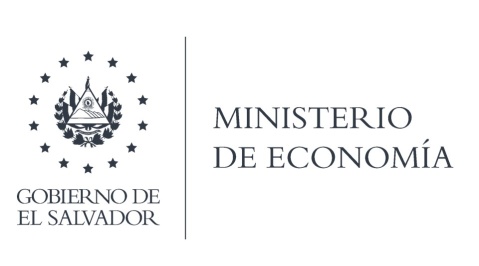 MINISTERIO DE ECONOMÍAUnidad de Gestión Documental y ArchivosCUADRO DE CLASIFICACIÓN DOCUMENTALOctubre 2019Definición del cuadro de clasificación DocumentalFondo: Es la totalidad del conjunto documental procedente de una institución y producto de sus funciones, el cual es conservado en el archivo de dicha institución de archivo.Ejemplo: MINEC.Sub fondo: Es la primera división en que se  ordena un fondo, la cual conforme  al principio de procedencia y orden original se organiza según las divisiones organizativas de la institución.Ejemplos: Despacho Ministro de Economía, Unidad de Género.Serie: Es el conjunto de documentos producidos en el desarrollo de una misma función o actividad administrativa, regulados por una norma de procedimiento o manual de funciones, y se refiere a un tema específico.Ejemplos: Correspondencia, Proyecto, Informe, Solicitud, Requerimiento, etc.Sub serie: Es el conjunto de documentos producidos en el desarrollo de una misma función y que se derivan de un mismo tema producto de una gestión.Ejemplos: Correspondencia Interna o Correspondencia Externa, Proyecto GOES, Informe de Auditoría, Solicitud de Servicio, Requerimiento de Almacén, etc.Donde la serie es Correspondencia y la sub serie es Interna y Externa.Descripción: Aporta un abreve información referente a la serie que se está describiendo.Ejemplo: Correspondencia Interna de tipo general o informativa, que no está vinculada directamente con proyectos en formulación o ejecución.Fechas Extremas: En esta sección se colocan las fechas aproximadas tanto de creación como de finalización de los procesos o trámites documentales.Ejemplo: 2011-20142011-2014: Equivalen a las fechas extremas, que corresponden a la serie documental antes descrita.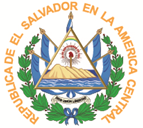 Ministerio de EconomíaMinisterio de EconomíaMinisterio de EconomíaMinisterio de EconomíaMinisterio de EconomíaMinisterio de EconomíaMinisterio de EconomíaMinisterio de EconomíaMinisterio de EconomíaMinisterio de EconomíaSUBFONDO 
NIVEL 1SUBFONDO 
NIVEL 2SUBFONDO 
NIVEL 3SUBFONDO 
NIVEL 4SUBFONDO NIVEL 5SERIESUBSERIE NIVEL 1SUBSERIE NIVEL 2DESCRIPCIÓNFECHAS
EXTREMASMINISTRO DE ECONOMÍA01 GERENCIA DE ASUNTOS JURÍDICOSINFORMES DE TRABAJOFormulación2011-2014Ejecución2011-2014TRÁMITESMineríaConcesión y explotación de canteras.  Exención de Impuestos Sancionatorios para el cumplimiento a la Ley  Recursos de Apelación  Defensa ante la CSJ  Sancionatorios.  2011-2014CooperativasConcesión y explotación de canteras.  Exención de Impuestos Sancionatorios para el cumplimiento a la Ley  Recursos de Apelación  Defensa ante la CSJ  Sancionatorios.  Zonas francasConcesión y explotación de canteras.  Exención de Impuestos Sancionatorios para el cumplimiento a la Ley  Recursos de Apelación  Defensa ante la CSJ  Sancionatorios.  Servicios internacionalesConcesión y explotación de canteras.  Exención de Impuestos Sancionatorios para el cumplimiento a la Ley  Recursos de Apelación  Defensa ante la CSJ  Sancionatorios.  CVPCPConcesión y explotación de canteras.  Exención de Impuestos Sancionatorios para el cumplimiento a la Ley  Recursos de Apelación  Defensa ante la CSJ  Sancionatorios.  ContenciosoConcesión y explotación de canteras.  Exención de Impuestos Sancionatorios para el cumplimiento a la Ley  Recursos de Apelación  Defensa ante la CSJ  Sancionatorios.  Gas licuadoConcesión y explotación de canteras.  Exención de Impuestos Sancionatorios para el cumplimiento a la Ley  Recursos de Apelación  Defensa ante la CSJ  Sancionatorios.  CONTROLESAcuerdosTranscripción y Control de Acuerdos y Resoluciones2011-2014ResolucionesTranscripción y Control de Acuerdos y ResolucionesContratosTranscripción y Control de Acuerdos y ResolucionesCORRESPONDENCIAInternaCorrespondencia Interna y Externa general y Administrativa. Recepción de Convenios para observación y solicitud de Opiniones de las diferentes gerencias, unidades, asesoría ministerial y Elaboración de Anteproyectos.2011-2014ExternaCorrespondencia Interna y Externa general y Administrativa. Recepción de Convenios para observación y solicitud de Opiniones de las diferentes gerencias, unidades, asesoría ministerial y Elaboración de Anteproyectos.2011-201402 GERENCIA DE COMUNICACIONESPAUTAS DE LIBRE GESTIONPauta de Libre Gestión entre el MINEC y Proveedores2011-2014PAUTAS PUBLICITARIASPautas a través de Agencia de Publicidad2011-2014SERVICIOS PROFESIONALESElaboración de Términos de Referencia para la Contratación de personal por servicios profesionales2011-2014IMPRESIÓN DE MATERIAL PUBLICITARIOGestión de previsión de fondos para la impresión de material publicitario (sticker, afiches, banner, folletos, brochures, etc)CONTRATACIÓN DE HOTELESGestión de previsión de fondos para la contratación de hoteles para eventos del MINEC INFORMES MENSUALESElaboración de informe mensual de seguimiento de metas de la Dirección.CORRESPONDENCIAInternaCorrespondencia enviada y recibidaExternaMONITOREOSMonitoreo de periódicos nacionales, TV, Radio, noticias de periódicos digitales, síntesis noticiosa de TV y Radio, temas de entrevistas de radio y TV y de Sondeos de opinión a la población en noticieros de tv.AVISOSAvisos para el personal del MINEC y menú de las cafeterías2011-2014SOLICITUD DE INFORMACIÓN Y GESTIÓN DE RESPUESTAGestión de la información solicitada por el usuario, respuestas de la información solicitada por parte del enlace de las diferentes direcciones y respuesta de la información solicitada al usuarioTRANSCRIPCIONES DE ENTREVISTAS E INFORMESTranscripciones de entrevistas en radio y TV e informes o estudios socioeconómicosCOMUNICACIÓN INTERNA Correos a titulares, asesores, directores, gerente y jefes2011-2014CONVOCATORIAS DE PRENSAElaboración de convocatorias de prensa de eventos del MINEC2011-2014FOTOGRAFÍASArchivo de fotografías de todos los eventos del MINEC 2011-2014VIDEOSArchivo en DVD y mini DV de eventos de los señores titulares y unidades organizativas del MINEC.2011-2014ESQUELASElaboración de esquelas por fallecimientos de familiares de empleados2011-2014FELICITACIONES A CUMPLEAÑEROSElaboración de felicitaciones para empleados del MINEC GRABACIÓN Y EDICIÓN DE AUDIOS Grabación y edición de audios de conferencias de prensa de señores titularesCARTELERASImpresión y montaje de 3 carteleras informativas del MINECCOMUNICADOS DE PRENSAElaboración de Comunicados de prensa que son enviados a los medios de comunicaciónAGENDASAgenda resumenElaboración de agenda resumen de actividades de funcionarios del MINECAgenda diariaElaboración de agenda diaria de actividades de los señores titulares y funcionarios del MINECNOTIMINECElaboración de NOTIMINEC, noticias relevantes de eventos de la institución2011-2014ARTESElaboración de artes de todo el material gráfico que produce el MINEC para campañas publicitarias y anuncios VISITAS OFICIALESElaboración de listado y atención a visitas oficiales de los señores titulares y asesoresNOTASElaboración de notas de la Dirección 2011-2014REQUERIMIENTOSAlmacénElaboración de requerimientos de almacén 2011-2014Activo fijo2011-2014EVENTOSCobertura a diferentes tipos de Eventos2011-201403 GERENCIA DE AUDITORIA INTERNAINFORMESVERIFICACION CUMPLIMIENTO DE METASInforme de verificación del cumplimiento de las metas y su seguimiento (anual) 2011-2014ELABORACION DEL PRESUPUESTO DE LA GERENCIAInforme de la Elaboración al Presupuesto de la Gerencia de  Auditoría Interna (anual)ELABORACIÓN DE MEMORIA DE LABORES DE LA GERENCIA DE AUDITORÍA INTERNA.Resultados y logros obtenidos durante el ejercicio.SEGUIMIENTO A RECOMENDACIONES EN INFORMES DE AUDITORIAS, REALIZADAS POR AUDITORÍA INTERNA Recomendaciones en Informes de Auditorias, realizadas por Auditoría Interna. SEGUIMIENTO A RECOMENDACIONES DE AUDITORIAS REALIZADAS POR LA  CORTE DE CUENTAS Recomendaciones de Auditorías realizadas por la  Corte de CuentasSEGUIMIENTO DE RECOMENDACIONES DE AUDITORÍAS EXTERNAS.Seguimiento a Informes de Auditorías ExternasAUDITORÍA DE GESTION EN LA DIRECCIÓN GENERAL DE ESTADISTICAS Y CENSOS (DIGESTYC)Dirección General de Estadísticas y Censos (DIGESTYC)2011-AUDITORIA A PROYECTOS ADMINISTRADOS Y EJECUTADOS POR EL MINISTERIO DE ECONOMÍAAuditoría a Proyecto Administrado y Ejecutado por el Ministerio de Economía.AUDITORÍA ESPECIAL A LOS CENTROS DE ATENCIÓN POR DEMANDA (CENADE)Centros de Atención por Demanda (CENADE) específicamente  al área administración.AUDITORÍA ESPECIAL AL FONDO DE DESARROLLO PRODUCTIVO (FONDEPRO)Fondo de Desarrollo Productivo (FONDEPRO)2011-2014AUDITORÍA ESPECIAL AL PROCEDIMIENTO APLICADOS POR LA SUBDIRECCION DE MINASProcedimientos aplicados por la Subdirección de Minas2011-2014AUDITORÍA ESPECIAL A LOS SISTEMAS INFORMATICOS DEL MINECInforme de verificación de un Sistema Informático utilizado en el MINEC2011AUDITORÍA ESPECIAL AL CONTROL Y DISTRIBUCIÓN DE COMBUSTIBLE DEL MINEC.Control y Distribución de combustible del MINEC.2011-2014AUDITORIA DE COMPRAS POR LA MODALIDAD DE  LICITACIONESAuditoria de compras por la modalidad de  Licitaciones2011-2014AUDITORÍA ESPECIAL AL CUMPLIMIENTO DE LA POLITICA DE AHORRO INSTITUCIONALCumplimiento de la Política de Ahorro Institucional, datos comparativos de dos periodos.2011AUDITORIAS FINANCIERAS DE VERIFICACIÓN DE EJECUCION PRESUPUESTARIAVerificación de Ejecución Presupuestaria2011VERIFICACION DE CUMPLIMIENTO DE CIERRE CONTABLEVerificación de Cumplimiento de Cierre Contable 2010.2011ARQUEOS DE FONDOS( 5)Informes de arqueos realizados a la Secretaría de Estado y a la DIGESTYC (2 veces al año)2011-2014VERIFICACIÓN SEMESTRAL DE COMPRAS POR LIBRE GESTIÓN (2)Verificación Semestral Compras por Libre Gestión, cumplimiento legal.2011-2014CONCILIACIONES BANCARIASVerificación de informes de Conciliaciones Bancarias.2011-2014A)VERIFICACION DE GESTION DE PAGOS  A PROVEEDORESa) verificación  de gestión de pagos  a proveedores2011VERIFICACION DE BIENES DE USO EXTRAVIADOS.b)verificacion de bienes de uso extraviados.(equipo Informático)2011AUDITORIAS DE GESTION A HIDROCARBUROS. COMBUSTIBLEHidrocarburos. Combustible2012AUDITORIAS DE GESTION A HIDROCARBUROS. GAS LICUADO DE PETRÓLEOHidrocarburos . Gas Licuado de Petróleo2012AUDITORIA A PROYECTOS ADMINISTRADOS Y EJECUTADOS POR EL MINISTERIO DE ECONOMÍAAuditoria a Proyectos Administrados y Ejecutados por el Ministerio de Economía2012AUDITORIA ESPECIAL A LA DIRECCIÓN DE COMERCIO E INVERSIÓN – INCENTIVOS FISCALESDirección de Comercio e Inversión – Incentivos Fiscales2012AUDITORÍA ESPECIAL A DIGESTYCAuditoría Especial a DIGESTYC2012AUDITORIA ESPECIAL A  RECURSOS HUMANOS. PROCESO DE CONTRATACIÓNRecursos Humanos . Proceso de Contratación2012AUDITORIA ESPECIAL A LA REPRESENTACIÓN PERMANENTE DEL MINEC ANTE LA OMC Y OMPI Controles internos a la Representación Permanente del MINEC ante la OMC y OMPI2012AUDITORÍA ESPECIAL DIRECCIÓN DE ADMINISTRACIÓN DE TRATADOS COMERCIALESDirección de Administración de Tratados Comerciales2012AUDITORIA ESPECIAL AL CUMPLIMIENTO DE OBJETIVOS EN MISIONES OFICIALES AL EXTERIORCumplimiento de Objetivos en Misiones Oficiales al Exterior2012AUDITORIA FINANCIERA A LA CUENTA ACREEDORES MONETARIOSAuditoria a la cuenta Acreedores Monetarios2012VERIFICACIÓN DE LAS POLÍTICAS DE AHORRO INSTITUCIONALVerificación de las Políticas de Ahorro Institucional.2012VERIFICACIÓN AL FONDO DE ACTIVIDADES ESPECIALESVerificación de gastos efectuados al Fondo de Actividades Especiales.2012ATENCIÓN A CALL CENTER - GLPAtención a Call Center - GLP2013SEGUIMIENTO A RECOMENDACIONES EN INFORMES DE AUDITORIAS, REALIZADAS POR AUDITORÍA INTERNA Recomendaciones en informes de auditorías, realizadas por auditoría interna.2013SEGUIMIENTO A RECOMENDACIONES DE AUDITORIAS REALIZADAS POR LA  CORTE DE CUENTAS Recomendaciones  de auditorías realizadas por la  C. de C.-2013SEGUIMIENTO DE RECOMENDACIONES DE AUDITORÍAS EXTERNAS.Seguimiento a Informes de Auditorias Externas2013AUDITORÍA ESPECIAL AL PROYECTO: "SISTEMA DE INFORMACION PARA EL SEGUIMIENTO Y EVALUACION DEL TRABAJO INFANTIL (SISETI), ENTRE EL MINEC Y LA OIT.*AUDITORÍA ESPECIAL AL PROYECTO: "SISTEMA DE INFORMACION PARA EL SEGUIMIENTO Y EVALUACION DEL TRABAJO INFANTIL (SISETI), ENTRE EL MINEC Y LA OIT.*2013AUDITORÍA A LA GERENCIA DE RECURSOS HUMANOS (REPROGRAMADO)Auditoría a la Gerencia de Recursos humanos (Reprogramado)2013DIRECCIÓN DEL FONDO DE DESARROLLO PRODUCTIVO-FONDEPRODirección del Fondo de Desarrollo Productivo-FONDEPRO2013DIRECCIÓN GENERAL DE ESTADÍSTICA Y CENSOS-DIGESTYCDirección General de Estadística y Censos-DIGESTYC2013PROCALIDAD Procalidad 2013COMPRAS MODALIDAD DE LICITACIONESCompras modalidad de licitaciones2013EXISTENCIAS DE MATERIALES Y SUMINISTROS DE CENADEExistencias de Materiales y Suministros de CENADE2013AUDITORÍA ESPECIAL A LA DIRECCIÓN DE POLITICA COMERCIALAuditoría Especial a la Dirección de Politica Comercial2013VERIFICACIÓN DE CUMPLIMIENTO DE ADMINISTRADORES DE CONTRATOS - MINECVerificación de Cumplimiento de Administradores de Contratos - MINEC2013VERIFICACIONES ESPECIFICASVerificaciones Especificas2013VERIFICACIÓN SEMESTRAL DE COMPRAS POR LIBRE GESTIÓN (2)Verificación Semestral Compras por Libre Gestión, cumplimiento legal.2013EVALUACIÓN PLAN DE TRABAJO DE AUDITORÍA INTERNAEl informe presenta la evaluación del plan  de trabajo anual de la Gerencia de Auditoría Interna, correspondiente al año 20132011-2014ELABORACIÓN DEL PLAN DE TRABAJO AUDITORÍA INTERNALa elaboración del informe contiene el plan de trabajo anual de la Gerencia de  Auditoría Interna, tiene su base legal en la Ley de la Corte de Cuentas de la República. 2011-2014MODIFICACIONES AL PLAN DE TRABAJO DE LA GERENCIA DE AUDITORIA INTERNAModificaciones al Plan de Trabajo en cumplimiento al Art.36 de la Corte de Cuentas de la República y según Art.27 de la NTCIE.2011-2014VERIFICACIÓN SEMESTRAL DE COMPRAS POR LIBRE GESTIÓN (2)Verificación Semestral Compras por Libre Gestión, cumplimiento legal.2014ARQUEOS DE CUPONES DE COMBUSTIBLE (S.E., DIGESTYC Y CENADE)Arqueos de Cupones de Combustible (S.E., DIGESTYC y CENADE)2013-2014EVALUACIÓN DE CREACION DE FONDO DE CAJA CHICA-DIGESTYCEvaluación de creación de fondo de caja chica-DIGESTYC2014CORRESPONDENCIAINTERNACorrespondencia (interna o externa) de tipo general o administrativo, que no está  vinculada directamente con proyectos en formulación o ejecución.2011-2014CORRESPONDENCIAEXTERNACorrespondencia (interna o externa) de tipo general o administrativo, que no está  vinculada directamente con proyectos en formulación o ejecución.2011-2014MANUALESORGANIZACIÓN Y FUNCIONESManuales2012-MANUALESCONTROL DE CALIDADManuales2012-MANUALESAUDITORÍA INTERNAManuales2012POLITICASPOLITICAS DE AUDITORÍA INTERNAPolíticas aplicadas a la gerencia de Auditoría Interna.2011 . 201204 DIRECCIÓN DE TRANSPARENCIA,  ACCESO A LA INFORMACIÓN Y PARTICIPACIÓN CIUDADANALey de Acceso a la Información Pública (LAIP)2011-201304 DIRECCIÓN DE TRANSPARENCIA,  ACCESO A LA INFORMACIÓN Y PARTICIPACIÓN CIUDADANALey de Acceso a la Información Pública (LAIP)Instrumentos normativosLey de Acceso a la Información, Reglamento OIR, Normas de Comportamiento, Manuales de Procesos2011-2013Información institucionalEs aquélla información relacionada a las actividades, puestos, cargos, sueldos, etc.,  que realiza cada una de las Gerencias, Direcciones, de este ministerio.2011-2014Solicitudes de InformaciónSolicitudes de información recibidas, tramitadas y con resolución a la ciudadanía2011-2014Solicitudes de InformaciónCasos especialesSolicitudes de información complejas por la información que solicitan2013Información oficiosaEs aquella información pública que los entes obligados deberán difundir al público sin realizar solicitud directa2011-2014Declaraciones de reserva (POLICOM)Declaraciones de reserva de la Dirección de Política Comercial2012- 2014DenunciasQuejas Reclamación o protesta que se hace ante una autoridad a causa de un desacuerdo o inconformidad.2012-2014DenunciasReclamosEs la manifestación verbal o escrita, por la cual un usuario se dirige a una entidad y expone su inquietud2012-2014DenunciasGLPGas Licuado de Petróleo 2011-2013InformesInforme mensual que realizan los empleados en relación a sus funciones dentro de la oficina (OIR)  2011-2014Requisiciones de almacenRequisiciones de Bienes y Servicios  por medio del sistema de Almacén, en relación a la solicitud de papelería a necesitar y otras requerimientos por orden de compra2012-2014solicitudes transporteSolicitudes de transporte por medio del  (SISTRANS) para el personal de OIR, para el cumplimiento de misiones oficiales que realizan fuera de la Institución.2012-2013traslado mobiliario y equipoSolicitudes para movimientos internos de mobiliario y equipo de oficina y/Des-asignaciones, que incluye detalle general de equipo asignado al personal2012-2013Control interno de Diarios oficialesRecibidosLos Diarios Oficiales recibidos de Administración y que son remitidos al Archivo Central para su resguardo, por medio de nota.  2012-2014Legislación de una empresaEl documento es "Pasos para crear una Empresa", en el cual se detalla paso a paso como el ciudadano/a puede crear una empresa, y se utiliza mucho con fines académicos.2013Noticias sobre transparencia y LAIPRecortes de noticias publicadas en los periódicos de mayor circulación, referente a la transparencia y al cumplimiento de La Ley de acceso a la Información2013- 2014Eventos de Transparencia y Rendición de cuentasLa rendición de cuentas consiste en informar y explicar a los ciudadanos las acciones realizadas por el gobierno de manera transparente y clara para dar a conocer sus estructuras y funcionamiento, y por consecuencia, ser sujeto de la opinión pública

 2014Material de Apoyo Diapositivas utilizadas en capacitaciones2011Consultas RápidasSon todas aquellas dudas o información que los ciudadanos/as solicitan ya sea de este ministerio o de otro, autónomas, etc.2013- 2014Actualizaciones GLPNo son actualizaciones se llama "Registro de Solicitudes de enlace ente DUI y Recibo de Energía Eléctrica" para ser beneficiado con el Subsidio al Gas Propano2013Auditoria de Datos Estadísticos Participación Ciudadana Transparencia y Anticorrupción  Datos estadísticos de las atenciones brindadas a la Ciudadanía2014Llamadas Telefónicas tema: SubsidioInformación sobre subsidio, Tarjeta Solidaria.2014CorrespondenciaInternaCorrespondencia recibida de todas las unidades del MINEC2011-2014ExternaCorrespondencia enviada fuera de la Institución2011-201401 Sistema  de Gestión DocumentalTransferencias Documentales SIARespaldo de la diferentes transferencia que realizan las Unidades Administrativas al Archivo Central2012-2014Tablas de Plazos de Conservación DocumentalInstrumento de descripción archivístico donde se colocan elemnetos  de control de la documentación 2012-2014Capacitaciones facilitadas  y recibidas  Control de capacitaciones facilitadas internas y externamente  y control de capacitaciones recibidas or el personal de la OIR2011-2014Capacitaciones facilitadas  y recibidas  Control de capacitaciones facilitadas internas y externamente  y control de capacitaciones recibidas or el personal de la OIR2011-2014Horas Sociales y PrácticasControles de los estudiantes que apoyan en la gestión documental y archivos 2013-2014Red de Archivos de El SalvadorRespaldo de las diferentes reuniones de la REDES2012-2013Selección y Contratación de personalProceso de contratación de personal de apoyo técnico2011-2012Control solicitudes de préstamo Control de los prestamos que facilita el Archivo Central a las diferentes Unidades Administrativa2012- 2014Cuadro de Clasificación Documental Actualizaciones de los cuadros de clasificación que refleja la evolución del MINEC2012-2014Diagnóstico Documental Diagnóstico documental, Inventario por Unidad Administrativa y controles de enlaces de archivo2011 2012Fichas de Asistencia TécnicaInstrumento que respalda la diferentes asesorías y visitas de seguimiento que hace el personal de archivo  a los diferentes  archivos de gestión2012-2014Normas Internacionales para ArchivosConjunto de normas internacionales y nacionales aplicables a la gestión documental y archivos2000-2008Selección y Eliminación DocumentalInventarios de documentos seleccionados para su eliminación2013NotiMINECNoticias internas y relevantes, relacionadas a la implementación del Sistema Institucional de Archivo2011-05
UNIDAD DE COOPERACIÓN EXTERNAPROYECTOS FORMACIÓNProyectos en etapa de gestión o búsqueda de cooperación, presentados a consideración de la Dirección General de Cooperación para el Desarrollo o directamente a otros socios de cooperación.AÑO INICIO GESTION:
(año en que inicio la gestión mas antigua contenida en el expediente)
Comprende gestiones iniciadas a partir del año 2010EJECECUCIÓN

(SIGLA DEL NOMBRE DEL  DE COOPERACION FINANCIERA: PNUD, OIT, BCIE, ETC)Monitoreo de la ejecución de los proyectos aprobados o convenios suscritos con socios de cooperación u organismos multilaterales, que han otorgado recursos financieros no reembolsables para la ejecución de un proyecto.AÑO INICIO: 2010 ó anterior
 (aprobación del proyecto o firma de convenio)


Se aplica a todos  proyectos que han finalizado su ejecución del año 2009 en adelante.Monitoreo de la ejecución de los proyectos aprobados o convenios suscritos en el marco de la cooperación bilateral  para recibir asistencia técnicaAÑO APERTURA EXPEDIENTE
 (fecha de aprobación del proyecto más antiguo en el expediente)

Se aplica a proyectos aprobados a partir del año 2010INFO RMEInformes internos (mensuales, trimestrales, semestrales, etc): seguimiento, financieros, gestiones, monitoreo convenios, logros, etc.Expediente por año, se aplica a partir del año 2011PLANESPlanes de trabajo institucionales de la UCE.Expediente abarca planes a partir del año 2011.CORRESPONDENCIAINTERNACorrespondencia (interna o externa) de tipo general o administrativo y referencias (copias) de la que está vinculada con los con proyectos en formulación o ejecución.Expediente por año, se aplica a partir del año 2014EXTERNA08 DIRECCIÓN REGULADORA DE HIDROCARBUROS Y MINAS01 DirecciónCORRESPONDENCIAINTERNAmemos, notas, cartas2000-201408 DIRECCIÓN REGULADORA DE HIDROCARBUROS Y MINAS01 DirecciónEXTERNAmemos, notas, cartas2000-201402 Unidad AdministrativaREPORTES FINANCIEROS SUBSIDIO GLPGLPInformes quincenales de ventas, importaciones, exportaciones, envasado e inventario de GLP y resultados de la comercialización del GLP.1993-2014REPORTESPRECIOS PLATTSPrecios diarios de los combustibles y crudos en diferentes mercados a nivel internacional, obtenidos a través de publicaciones  Platts Global Alert.1993-201203 Unidad JuridicaEXPEDIENTES LEY REGULADORA DEL DEPÓSITO, TRANSPORTE Y DISTRIBUCIÓN DE PRODUCTOS DE PETRÓLEO.ESTACIONES DE SERVICIODocumentación Técnica y jurídica2003-2012EXPEDIENTES LEY REGULADORA DEL DEPÓSITO, TRANSPORTE Y DISTRIBUCIÓN DE PRODUCTOS DE PETRÓLEO.DEPÓSITOS DE APROVISIONAMIENTODocumentación Técnica y jurídica2003-2012IMPORTADORESDocumentación Técnica y jurídica2003-2012EXPORTADORESDocumentación Técnica y jurídica2003-2012DISTRIBUIDORASDocumentación Técnica y jurídica2003-2012TANQUES PRIVADOSDocumentación Técnica y jurídica2003-2012ENVASADORAS DE GLPDocumentación Técnica y jurídica2003-2012PROCESOS SANCIONATORIOSDocumentación Técnica y jurídica2003-2012CORRESPONDENCIAINTERNAmemos, notas, cartas2003-2012EXTERNAmemos, notas, cartas2003-201204 SUPERVICIÓN Y CONTROLREGLAMENTOS TÉCNICO Y NORMASMERCADO DE HIDROCARBUROS Y GLPReglamentos técnicos Centroamericanos y normas salvadoreñas para regulación de diversas áreas  del mercado de los combustibles y GLP2000-2012ACTAS DE INSPECCIÓN NO INFRACTORIASPESO DE ENVASADO, INTERCAMBIO, INVENTARIO, DESCTRUCCIÓN, PRECIOS DE CILINDROS E INFORMACIÓN CIUDADANA SOBRE GLPActas elaboradas durante la inspecciones realizadas  por personal de la Dirección sobre diversos temas en el mercado de GLP2000-2012CALIDAD Y CANTIDAD DE COMBUSTIBLESActas elaboradas durante las inspecciones realizadas por personal de la dirección durante las verificaciones de calidad y cantidad en las estaciones de servicio.2000-2012AUTORIZACIONESDE EXPORTACIÓN DE GLP, FABRICACIÓN,IMPORTACION E INTRODUCCION AL MERCADO DE CILINDROS, VÁLVULAS Y ACCESORIOS  .Autorizaciones  concedidas por la Dirección en área de exportación de GLP y  manejo de cilindros (fabricación, exportación, destrucción e introducción al mercado de cilindros y válvulas)  2000-201205 DIVISIÓN DE REGULACIÓN Y ANÁLISIS DE MERCADOESTADÍSTICASIMPORTACIÓN/EXPORTACION  TERRESTRES Y MARITIMAS  COMBUSTIBLES LIQUIDOS Y GLPEstadísticas de importaciones y exportaciones de combustibles y GLP2010-201105 DIVISIÓN DE REGULACIÓN Y ANÁLISIS DE MERCADOPRECIOS CENTROAMERICANOS  DE LAS GASOLINAS Y DIESELPrecios de venta de las gasolinas y diesel semanal a nivel centroamericano2010-2011PRODUCCIÓN Y BALANCE VOLUMÉTRICO A 60ºF DE COMBUSTIBLES Y GLP.Producción y balance volumétrico2010-2011VENTAS DE COMBUSTIBLES  A DISTRIBUIDORES, ESTACIONES DE SERVICIO, SECTORES ECONOMICOS Y GLPEstadísticas de ventas  entre distribuidores, de distribuidores  a estaciones de servicio y de distribuidores a clientes distintos de estaciones de servicio2010-2011LLAMADAS RECIBIDAS Y EFECTUADAS POR CALL CENTEREstadísticas de seguimiento de llamadas efectuadas o recibidas por Call Center 2010-2012CORRESPONDENCIAINTERNA memos, notas, cartas2003-2012EXTERNAmemos, notas, cartas2003-2012VISITAS / INSPECCIONES DE VERIFICACIÓNVERIFICACIÓN DE PRECIOS REPORTADOS DE VENTA  DE LOS COMBUSTIBLESVerificaciones efectuadas por personal de la Dirección sobre los precios de venta de gasolinas y diesel reportados por las estaciones de servicio.2010-2012ACTAS DE VERIFICACIÓN DE DATOS DE FACTURACÍON DE PRECIOS DE GLPRecolectar información de facturación de compras y ventas en el mercado de GLP.2010-2012SONDEO DE PRECIOSDE GASOLINAS Y DIESELInforme de sondeo de precios de los combustibles2010-2011DIFUSIÓN DE PRECIOS DE REFERENCIADE GASOLINAS Y DIESELComunicados de precios de referencias de las gasolinas y diesel2010-201106 DIVISIÓN DE INFORMÁTICAMANUALESDE SISTEMA INFORMÁTICO NACIONAL DE PRODUCTOS DE PETRÓLEOManuales de usuarios y programador del Sistema Informático  Nacional de Productos de Petróleo2011-2012REGISTRO DE REQUERIMIENTOSSOPORTE TÉCNICORegistro de actividades de soporte técnicos efectuados por la División2011-2012SISTEMASRegistro de las solicitudes de para el área  de desarrollo de sistemas.201207 DIVISIÓN DE MINASEXPEDIENTESLICENCIAS DE EXPLORACIÓNinvestigaciones de comprobación de recursos metálicos o no metálicos2012CONCESION DE EXPLOTACIONESPermisos para extracción de material y acuerdos ejecutivos  y acuerdos de concesión2012INFORMES DE PRODUCCIÓNMINERIAInformes de extracción de minerales metálicos y no metálicos2012CORRESPONDENCIAINTERNAmemos, notas, cartas2012EXTERNAmemos, notas, cartas2012ACTASINSPECCION DE OFICIOverificaciones, reconocimientos por parte  de la DRHM para fijar hechos provenientes de denuncias201209 SUPERINTENDENCIA DE OBLIGACIONES MERCANTILESCORRESPONDENCIAINTERNARecibida de dif. Direcciones: memorandos, cartas, informes. Recibidas dentro de la SOM: Memorandos, informes, cartas                                                          2011-2014EXTERNADespachada: Cartas, informes, memorandos, autos, resoluciones y oficios2011-201401 DEPARTAMENTO DE AUDITORIACREDENCIALESElaboración de la Credencial y asignación para auditor. Se archiva copia.2011. 201401 DEPARTAMENTO DE AUDITORIAINFORME DE LABORESInforme de actividades mensual por auditor2011. 2014MEMORANDOINTERNOSMemorandos dirigidos a Superintendente y auditores2011. 2014Memorandos enviados a otras Direcciones del MINEC.2011. 2012AUTOS DE PLAZOPara determinar el plazo para realizar auditoria de seguimiento.2011. 201202 ARCHIVOEXPEDIENTES DE EMPRESASolicitudes, Balances NIT., Escrituras Estados Financieros Autos, Informes Resoluciones, Actas Cedulas de Trabajo Credenciales para realizar Auditorias realizadas2011. 201201.10 CENTRO DE ATENCIÓN POR DEMANDAExpedientes de beneficiariosFormulario, Hoja de Precalificación, Copia de Dui, Recibo de Electricidad, Declaración Jurada, Consentimiento condicionado2011-2014InformesInformes semanales; Informe consolidado semanal, Informe de Ingreso de expedientes semanal2011-2014Entrega de expedientesInternosListado de expedientes que envían cada una de las oficinas de los 14 departamentos para ser Digitados y luego entregados a Archivo2013- 2014Informes de producciónInforme de actividades Semanales por cada Técnico2011. 2014CorrespondenciaInternaMemorándums dirigidos a cada uno de los CENADES, y a las diferentes Gerencias 2011. 2014Critica de expedientes de beneficiariosCantidad de Expedientes Criticados.2011. 2014Expedientes digitalizadosInternosMemorandos dirigidos a Gerencia Administrativa con copia a encargado de Área de Archivo, donde se detalla la cantidad que de Folder de Palanca digitalizados para su resguardo en Archivo Central. Así mismo cualquier otro memorándum que hace constar cualquier modificación o cambio en algún expediente.2013-2014ControlesCampo, Critica, Digitación, Digitalización, Expedientes Prestados2011-2014VICEMINISTERIO DE ECONOMÍA01 UNIDAD DE INTELIGENCIA ECONÓMICAINFORMESComercio III trimestre, 2011Estudio Económico 201201 UNIDAD DE INTELIGENCIA ECONÓMICACommoditiesEstudio Económico quincenal, periodos del 21 de diciembre al 6 de enero, del 08 de enero al  21 de enero y febrero2012Estadísticas de inversión en educaciónEstudio Económico2012Viabilidad TLC EcuadorEstudio Económico2012INFORMESAnálisis del reintegro de los derechos Arancelarios (Drawback Puro) descubrimiento en El SalvadorEstudios Económicos 2011Efecto default  EE.UU. en las economías dolarizadasEstudios Económicos 2011Análisis de TLC entre Centroamérica y Corea del SurEstudios Económicos 2011Coyuntura Economía  mundialEstudios Económicos (Comprende 7 ejemplares uno por semana  )2011Coyuntura Económica Nacional mensual Estudios Económicos (comprende de 3 ejemplares 1 por mes de julio, agosto y sept. )2011Presentación Factores de competitividad: Indicadores del Foro Económico Mundial y Definición del concepto de CompetitividadIndicadores2011índice de productividad laboral para El Salvador, Centroamérica, Chile, Perú, Colombia, EEUUIndicadores2011Análisis del posicionamiento de El Salvador en Informe de Competitividad Global Indicadores2011Boletín mensual "Principales Cifras Económicas"Perfil 2011Apoyo en elaboración de política industrialEstudios Económicos 2011Indicadores para préstamo BID sobre incidencia de FONDEPRO en reducción pobrezaEstudios Económicos 2011Informe de coyuntura sector real de diciembre 2011Estudios Económicos 2011Indicadores sociales y económicos de 75 municipios de franja costera de ElEstudios Económicos 2011Selección, validación y seguimiento de los indicadores de Fomilenio IIEstudios Económicos 2011Calidad del ComercioEstudios Económicos 2011Criticas al Doing BusinessEstudios Económicos 2011Evaluación de desempeño de TLC´sEstudios Económicos 2011Evaluación cuantitativa de la encuesta de gestión exportadora en innovación y calidadEstudios Económicos 2011Propuesta ciudades prioritarias en Estados Unidos   Establecimiento de consejeros económicos y comerciales Estudios Económicos 2011"Por qué se debe invertir en El Salvador"Punteo 2011Análisis de rechazos de la FDAEstudios Económicos 2011Informe de salvaguardiasEstudios Económicos 2011Análisis Antenas Comerciales. Versión IEstudios Económicos 2011Viabilidad TLC PerúEvaluación TLC 2011Viabilidad Acuerdo Comercial CubaEvaluación TLC 2011Análisis de comunicado ARENA sobre cifras de crecimiento económicoInforme2011Análisis de competitividad de confección frente a IndiaEstudios Económicos 2011Estudio Diversificación de ExportacionesEstudios Económicos 2011Desarrollo de oferta arancelaria en negociaciones con Perú. Sector Textil y ConfecciónComercio negociaciones2011Comentarios a encuesta exportadoresAnálisis de informe2011Diagnóstico de economía por Coordinador UIE para CESPresentaciones 2011Datos de empleo público privadoIndicadores económicos2011Insumos para el Sr. Ministro en su intervención en Foro con CARICOMPunteo 2011Insumos para entrevista del Viceministro. Hernández con Revista Estrategia y NegociosPunteo 2011Sectores estratégicosEstudios Económicos 2011Viabilidad TLC EcuadorEvaluación TLC 2011Presentación sobre financiamiento para el comercio del Sr. MinistroPunteo 2011Datos de producción hierro y aceroCifras2011Presentación sobre diversificación de exportación ante empresas por petición FONDEPROPresentaciones 2011Insumos para el Vicemin. Cerna en su entrevista sobre número de empresas y empleoPunteo 2011Insumos para el Sr. Ministro en su intervención en foro precios de alimentosPunteo 2011El Salvador es el segundo país con menor deterioro en su relación comercial durante vigencia DR.CAFTAEstudios Económicos 2011El Incremento del IPC Generado por el Aumento en el Precio Observado del Gas PropanoEstudios Económicos 2011Análisis sobre las implicaciones de la suscripción de un Tratado de Libre Comercio con los Países del MERCOSUREstudios Económicos 2011Incremento de las exportaciones y la calidad como estrategia competitiva para desarrollar la industria del calzado.Alertas Tempranas 2011Nicaragua, Líder Centroamericano en  promover la competitividad de la industria textil y confección.Alertas Tempranas 2011Países están implementando nueva medida de control en Medicamentos, lo que puede convertirse en una barrera de entrada para la industria local.Alertas Tempranas 2011Tendencias del uso de gas natural para la diversificación de la matriz energética y como sustituto de la gasolina vehicularAlertas Tempranas 2011TILAPIA: “Con perspectivas de mercado favorables, debido al incremento en la demanda mundial” Alertas Tempranas 2011Nuevos requisitos del FDA para exportar alimentos a EEUU.Alertas Tempranas 2011Incremento en precios internacionales de la tilapia (Sector Pesca).Alertas Tempranas 2011Potenciales factores de impacto al Turismo a nivel mundial2011Políticas Activas para atraer IED Experiencia InternacionalEstudios Económicos 2011Análisis de referencia políticas públicas países en el marco del Asocio para el Crecimiento.Estudios Económicos 2011Tendencias Sectores Priorizados, identificación de oportunidadesEstudios Sectorial2011Monitoreo de Indicadores de Competitividad Internacional (Doing Business).Indicadores2011Reporte de Facilitación de Comercio (Enabled Trade)Perfil 2011Comercial El Salvador. Canadáperfil2011Comercial El Salvador Unión EuropeaPerfil comercial2011Comercial El Salvador. ParaguayPerfil Comerciales 2011Oportunidades Comerciales: ColombiaPerfil Comerciales 2011Situación económica y política de Trinidad y TobagoPerfil País2011Presentación Perfil Comercial Oportunidades El Salvador / Cuba2011Fichas sectoriales (Sectores:  Farmacéuticos, Textil y Confección, Calzado, Artesanías, T I C, Turismo, Construcción y AgroindustriaPerfiles Sectoriales2011Perfil de Añil Perfiles Sectoriales2011Perfil de MaízPerfiles Sectoriales2011Oportunidades Unión Europea 2010Presentaciones 2011Presentación Sector Alimentos Oportunidades, tendencias y retos.Presentaciones 2011Presentación Sector Farmacéutico Oportunidades y Perspectivas.Presentaciones 2011La Calidad, Una Estrategia Competitiva para la Industria de Calzado de El Salvador.Presentaciones 2011Desempeño del Sector Textil y Confección en 2010.Reporte Sectorial IC2011El Salvador, puesto 96 en Índice de Competitividad Turística mundialReporte Sectorial IC2011Reporte de comodities del mes de Abril 2011.Reporte Sectorial IC2011Reporte de movimientos semanal de comodities abril.08mayoReporte Sectorial IC2011Reporte de movimientos semanal de comodities 08_13mayoReporte Sectorial IC2011Reporte de movimientos semanal de comodities 16_20mayoReporte Sectorial IC2011Reporte de movimientos semanal de comodities 23_27mayoReporte Sectorial IC2011Análisis comparativo sobre regulaciones de inversión en América LatinaReporte Sectorial IC2011Presentación: Oportunidades y Amenazas del sector textil y confección: una visión del Apparel Sourcing Show 2011Reporte Sectorial IC2011Matriz sobre leyes y contratos de seguridad jurídica para la inversión de algunos países de LAReporte Sectorial IC2011Importancia y crecimiento  exportaciones de Alimentos Étnicos.Reporte Sectorial IC2011movimiento de comoditiesReporte Sectorial IC, 14, reportes.2011 Estudio de HenequénEstudio Sectorial2011Recuperación del sector transablePresentaciones 2011Presentación de la coyuntura de comercio ante la Cámara de ComercioPresentaciones 2011Presentación sobre diversificación de exportación ante la ASIPresentaciones 2011Apoyo en diagnóstico al crecimiento en Asocio para el CrecimientoAnálisis2011Apoyo en elaboración de política industrialInforme2011Datos de rechazo de la FDA para la Dirección de CalidadCifras2011Indicadores para préstamo BID sobre incidencia de FONDEPRO en reducción pobrezaCifras2011INFORMESComercio y Tendencias para la Industria apícola en l SalvadorPresentación 2012Perfiles sobre Productos Agroalimentarios con potencial, aprovechamiento del mercado interno, en coordinación con el MAG, ASEN y la UIEPresentación 2012El Salvador a la Luz de los Indicadores  de Competitividad InternacionalReporte2012Indicadores de Competitividad  Internacional, El Salvador en la posición 112 entre 183 países evaluados en Doing Business, 2012.Reporte2012Laboratorios textiles, un vital para compartir en la industria, textiles y confección, facilitando el camino hacia el paquete completo y rapidez de respuesta a los mercados.Reporte 2012Monitoreo sobre Indicadores de Competitividad Reporte2012Logística 
Guatemala  corredor interoceánico2012Logística: El Salvador, oferta en la Infraestructura2012Crecimiento del consumo de tilapia  a nivel mundial.2012Potencial Exportador  de los vestidos de niña.2012Oportunidad para el desarrollo de la industria de Dispositivos médicos a través del Diseño Industrial.2012Perfil Sectorial del Tomate /Destino de las exportaciones Perfil2012Perfil Sectorial de PlátanoPerfil2012Definición de Subsectores estratégicos para la implementación  de política industrial Documento 2013Identificación de empresas, productos  y destinos de PYMES exportadoras de El SalvadorDocumento 2013Informe de Coyuntura (02/13)Documento 2013Investigación sobre el desarrollo de Cadenas Productivas. El Salvador- CEPALDocumento 2013Informe Evolución del Salario Mínimo real, del período 2000-2013)Documento 2013Caracterización de Oferta Exportadora hacia destinos, España, Alemania y Reino Unido. Documento 2013Evolución del mercado externo, periodo junio 2012 a marzo 2013.Documento 2013Informe de comercio. Edición 2012Documento 2013Información complementaria para la elaboración de diagnostico de Cadenas Productivas, CEPAL. Documento 2013Actualización de estudios destinos potenciales para la designación de consejos  económicos y comerciales. Documento 2013Evolución de empleo formal. (Series quinquenales de 1994-2013)Documento 2013Evolución de mercado Interno. (Junio 2012- mayo 2013. Documento 2013clasificación de empresas para la transformación productiva de El Salvador. Documento 2013Evolución del Comercio Internacional, período primer semestre 2013Documento 2013Evolución Empleo, público y privado, mayo, 2013Documento 2013Evolución de la Economía nacional. Primer semestre 2013Documento 2013Evolución Empleo formal, julio, 2013Documento 2013Evolución de CAFTA, 7 años de vigencia. Documento 2013Evaluación Coyuntural Económica, al mes de agosto 2013.Documento 2013Aprovechamiento de las relaciones comerciales dentro de la región centroamericana y socios extra regional, 2012.Documento 2013Comportamiento del Producto Interno Bruto, período 2016-2012. Documento 2013Evolución del Comercio Internacional, septiembre, 2013Documento 2013Cifras para el informe de la Balanza MINEC, 2013.Documento 2013Actualización de cifras de empleo para medios, octubre, 2013. Documento 2013Informe de Competitividad Turística 2013Documento 2013Informe Comodities, febrero 2013.Documento 2013Competitividad Turística, 2012 Documento 2013Perfil País El Salvador.perfil2013Alerta sobre competitividad del café. Mayo 2013 alertas Tempranas 2013Evento de divulgación interinstitucional sobre cadena acuícola(camarón)Documento 2013Ranking consolidado de países  de Centroamérica sobre el manejo de  los permisos de construcción, según Business. (Exec) Documento 2013Perfil Comercial El Salvador- Cuba. Junio 2013.perfil2013El Salvador y su desempeño logístico. Documento 2013Perfil País El Salvador- Rusia.Documento 2013Informe de Competitividad Global. 2013-2014. Documento 2013PERFIL PAIS EL SALVADOR- ALEMANIAPERFIL2013Evolución Índice de Competitividad Doing Business. Documento 2013Análisis sobre el Doing Business, 2014Documento 2013Resultado de ajuste a la metodología del Informe Doing Business, El Salvador bajo solo tres posiciones.Documento 2013Ranking de Competitividad ADEN, 2013.Documento 2013Índice de percepción de la corrupción, 2013.Documento 2013Informe sobre Relaciones Comerciales El Salvador- Rusia.Documento 2013Actualización de perfiles sectoriales en alimentos y bebidas , textil y confección  PERFIL2013Generación de informe sobre actividades económicas diarias en cuanto al impacto de la roya. Documento 2013Visita a la Cámara Cosmética, para divulgar actividades en el marco PTPINFORME2013Evaluación del comportamiento de precios  para mayoristas de hortalizas y frutas.  Enero 2014.Documento 2014Exportaciones de miel de abeja hacia Unión Europea 2008-2013. Enero 2014Documento 2014Evolución de indicadores económicos (Exportaciones, Empleo, Créditos otorgados e Inflación)Documento 2014 Evolución quinquenal de indicadores socioeconómicos, 209- 2013.Documento 2014 Análisis del comercio intrarregional de las Zonas Francas y DPA de Centroamérica. Documento 2014Evolución de exportaciones al 28 de febrero de 2014Documento 2014 Identificación  de sensibilidad ante la firma del Acuerdo de Asociación Transpacífico (TPP)Documento 2014Informe de cambio de metodología en medición de la Inversión Extranjera DirectaDocumento 2014 Evolución de indicadores económicos para rendición de cuentas 2014.                Documento 2014Identificación de productos potenciales de exportación de El Salvador a Venezuela.   Documento 2014Elaboración de reporte, sobre la posición de El Salvador en el mundo sobre  Índice de Libertad Económica, 2014. Documento 2014 Estudio Potencialidades de exportaciones a Chile, en los sectores azúcar, metal, papel y cartónDocumento 201402
DIRECCIÓN DE POLÍTICA COMERCIAL01.NCIN
(Negociaciones Comerciales Internacionales)BELICEACCESO A MERCADOSAcceso a Mercados201202
DIRECCIÓN DE POLÍTICA COMERCIAL02
DIRECCIÓN DE POLÍTICA COMERCIALORIGENOrigen, Procedimientos Aduaneros y Facilitación de Comercio2012ASUNTOS INSTITUCIONALESAsuntos Institucionales2012SOLUCION DE CONTROVERSIASSolución de Controversias2012MEDIDAS SANITARIAS Y FITOSANITARIASMedidas Sanitarias y Fitosanitarias2012OBSTACULOS TECNICOS AL COMERCIOObstáculos Técnicos al Comercio2012DEFENSA COMERCIALDefensa Comercial2012COOPERACION ITNERNACIONALCooperación Internacional2012JEFESJefes: Coordinación y Despachos Ministeriales2012CUBAACCESO A MERCADOSAcceso a Mercados2011ORIGENOrigen, Procedimientos Aduaneros y Facilitación de Comercio2011ASUNTOS INSTITUCIONALESAsuntos Institucionales2011SOLUCION DE CONTROVERSIASSolución de Controversias2011MEDIDAS SANITARIAS Y FITOSANITARIASMedidas Sanitarias y Fitosanitarias2011OBSTACULOS TECNICOS AL COMERCIOObstáculos Técnicos al Comercio2011DEFENSA COMERCIALDefensa Comercial2011COOPERACION INTERNACIONALCooperación Internacional2011JEFESJefes: Coordinación y Despachos Ministeriales2011UNEU 
(Unión Europea)ACCESO A MERCADOSAcceso a Mercados2011-2012ORIGENOrigen, Procedimientos Aduaneros y Facilitación de Comercio2011-2012ASUNTOS INSTITUCIONALESAsuntos Institucionales2011-2012SOLUCION DE CONTROVERSIASSolución de Controversias2011-2012MEDIDAS SANITARIAS Y FITOSANITARIASMedidas Sanitarias y Fitosanitarias2011-2012OBSTACULOS TECNICOS AL COMERCIOObstáculos Técnicos al Comercio2011-2012DEFENSA COMERCIALDefensa Comercial2011-2012COOPERACION INTERNACIONALCooperación Internacional2011-2012PROPIEDAD INTELECTUALPropiedad Intelectual2011-2012CONTRATACION PUBLICAContratación Pública2011-2012POLITICA DE COMPETENCIAPolítica de Competencia2011-2012COMERCIO Y DESARROLLO SOSTENIBLEComercio y Desarrollo Sostenible2011-2012SERVICIO E INVERSIONServicios e Inversión2011-2012JEFEJefes: Coordinación y Despachos Ministeriales2011-2012MEXI
(México)ACCESO A MERCADOSAcceso a Mercados2011-2012ORIGENOrigen, Procedimientos Aduaneros y Facilitación de Comercio2011-2012ASUNTOS INSTITUCIONALESAsuntos Institucionales2011-2012SOLUCION DE CONTROVERSIASSolución de Controversias2011-2012MEDIDAS SANITARIAS Y FITOSANITARIASMedidas Sanitarias y Fitosanitarias2011-2012OBSTACULOS TECNICOS AL COMERCIOObstáculos Técnicos al Comercio2011-2012DEFENSA COMERCIALDefensa Comercial2011-2012PROPIEDAD INTELECTUALPropiedad Intelectual2011-2012CONTRATACION PUBLICAContratación Pública2011-2012POLITICA DE COMPETENCIAPolítica de Competencia2011-2012SERVICIO E INVERSIONServicios e Inversión2011-2012JEFESJefes: Coordinación y Despachos Ministeriales2011-2012PERÚACCESO A MERCADOSAcceso a Mercados2011-2012ORIGENOrigen, Procedimientos Aduaneros, Facilitación de Comercio y Cooperación Aduanera2011-2012ASUNTOS INSTITUCIONALESAsuntos Institucionales2011-2012SOLUCION DE CONTROVERSIASSolución de Controversias2011-2012MEDIDAS SANITARIAS Y FITOSANITARIASMedidas Sanitarias y Fitosanitarias2011-2012OBSTACULOS TECNICOS AL COMERCIOObstáculos Técnicos al Comercio2011-2012DEFENSA COMERCIALDefensa Comercial2011-2012PROPIEDAD INTELECTUALPropiedad Intelectual2011-2012CONTRATACION PUBLICAContratación Pública2011-2012POLITICA DE COMPETENCIAPolítica de Competencia2011-2012SERVICIO E INVERSIONServicios e Inversión2011-2012JEFEJefes: Coordinación y Despachos Ministeriales2011-2012CANA
(Canadá)ACCESO A MERCADOSAcceso a Mercados2011-2012ORIGENOrigen, Procedimientos Aduaneros y Facilitación de Comercio2011-2012ASUNTOS INSTITUCIONALESAsuntos Institucionales2011-2012SOLUCION DE CONTROVERSIASSolución de Controversias2011-2012MEDIDAS SANITARIAS Y FITOSANITARIASMedidas Sanitarias y Fitosanitarias2011-2012OBSTACULOS TECNICOS AL COMERCIOObstáculos Técnicos al Comercio2011-2012DEFENSA COMERCIALDefensa Comercial2011-2012COOPERACION ITNERNACIONALCooperación Internacional2011-2012PROPIEDAD INTELECTUALPropiedad Intelectual2011-2012CONTRATACION PUBLICAContratación Pública2011-2012POLITICA DE COMPETENCIAPolítica de Competencia2011-2012COMERCIO Y DESARROLLO SOSTENIBLEComercio y Desarrollo Sostenible2011-2012SERVICIO E INVERSIONServicios e Inversión2011-2012JEFEJefes: Coordinación y Despachos Ministeriales2011-2012TRTO
(Trinidad y Tobago)ACCESO A MERCADOSAcceso a Mercados2012ORIGENOrigen, Procedimientos Aduaneros y Facilitación de Comercio2012ASUNTOS INSTITUCIONALESAsuntos Institucionales2012SOLUCION DE CONTROVERSIASSolución de Controversias2012MEDIDAS SANITARIAS Y FITOSANITARIASMedidas Sanitarias y Fitosanitarias2012OBSTACULOS TECNICOS AL COMERCIOObstáculos Técnicos al Comercio2012DEFENSA COMERCIALDefensa Comercial2012COOPERACION ITNERNACIONALCooperación Internacional2012SERVICIO E INVERSIONServicios e Inversión2012JEFEJefes: Coordinación y Despachos Ministeriales2012ECUA
(Ecuador)ACCESO A MERCADOSAcceso a Mercados2011-2012ORIGENOrigen, Procedimientos Aduaneros y Facilitación de Comercio2011-2012ASUNTOS INSTITUCIONALESAsuntos Institucionales2011-2012SOLUCION DE CONTROVERSIASSolución de Controversias2011-2012MEDIDAS SANITARIAS Y FITOSANITARIASMedidas Sanitarias y Fitosanitarias2011-2012OBSTACULOS TECNICOS AL COMERCIOObstáculos Técnicos al Comercio2011-2012DEFENSA COMERCIALDefensa Comercial2011-2012COOPERACION INTERNACIONALCooperación Internacional2011-2012JEFEJefes: Coordinación y Despachos Ministeriales2011-201202.IECA
(Integración Económica Centroamericana)PANA
(Panamá)ACCESO A MERCADOSAcceso a Mercados2011-201202.IECA
(Integración Económica Centroamericana)ORIGENOrigen, Procedimientos Aduaneros y Facilitación de Comercio2011-201202.IECA
(Integración Económica Centroamericana)ASUNTOS INSTITUCIONALESAsuntos Institucionales2011-201202.IECA
(Integración Económica Centroamericana)SOLUCION DE CONTROVERSIASSolución de Controversias2011-2012MEDIDAS SANITARIAS Y FITOSANITARIASMedidas Sanitarias y Fitosanitarias2011-2012OBSTACULOS TECNICOS AL COMERCIOObstáculos Técnicos al Comercio2011-2012DEFENSA COMERCIALDefensa Comercial2011-2012COOPERACION ADUANERACooperación Aduanera2011-2012PROPIEDAD INTELECTUALPropiedad Intelectual2011-2012CONTRATACION PUBLICAContratación Pública2011-2012POLITICA DE COMPETENCIAPolítica de Competencia2011-2012COMERCIO Y DESARROLLO SOSTENIBLEComercio y Desarrollo Sostenible2011-2012SERVICIOS DE INVERSIONServicios e Inversión2011-2012JEFEJefes: Coordinación y Despachos Ministeriales2011-2012UAC
(Unión Aduanera Centroamericana)GRUPO TECNICO ARANCELARIO ACTASACTASGrupo Técnico Arancelario: Actas2011-2012UAC
(Unión Aduanera Centroamericana)GRUPO TECNICO ARANCELARIO Casos bajo AnálisisGrupo Técnico Arancelario: casos bajo análisis2011-2012UAC
(Unión Aduanera Centroamericana)Casos CerradosGrupo Técnico Arancelario: casos cerrados2011-2012COMITÉ DE POLITICA ARANCELARIAIntermedioComité de Política Arancelaria2011-2012INFORMES DIRECTORES IECAInformes de Directores IECA2011-2012CONSEJO DE MINISTROS DE INTEGRACIONACUERDOSAcuerdos y Resoluciones aprobadas por el Consejo de Ministros de Integración Económica 2010DIRECTORES DE INTEGRACION ECONOMICACorrespondencia de Directores de Integración Económica Centroamerica.COMIECO2010-2012REGISTROSRegistros MSF/PI/Competencia2010-2012REGISTROSProcedimiento de Inspección de envíos y mercancías2010-2012REGISTROSMedidas Sanitarias y Fitosanitarias y Directriz2010-2012REGISTROSRTCA Insumos agropecuarios. Requisitos para la producción y comercialización de semilla certificada de granos básicos y soya.2010-2012REGISTROSMedidas contrarias al Libre Comercio Intrarregional2010-2012REGISTROSEtiquetado de bebidas fermentadas y etiquetado de bebidas destiladas2010-2012REGISTROSEtiquetado nutricional de productos alimenticios2010-2012REGISTROSEtiquetado general de alimentos previamente envasados2010-2012REGISTROSRTCA Requisitos de etiquetado de calzado2010-2012REGISTROSRTCA Requisitos de etiquetado de textiles2010-2012REGISTROSPlaguicidas microbiológicos de uso agrícola2010-2012REGISTROSPlaguicidas botánicos de uso agrícola2010-2012REGISTROSPlaguicidas de uso doméstico y de uso profesional. Requisitos de etiquetado.2010-2012REGISTROSRTCA de Medicamentos de uso humano2010-2012REGISTROSAditivos alimentarios2010-2012REGISTROSRTCA Cantidad de productos en preempacados2010-2012REGISTROSRTCA Productos utilizados en alimentación animal y establecimientos que los elaboran, fabrican, comercializan, fraccionan o almacenan.2010-2012REGISTROSFertilizantes y Enmiendas de uso agrícola2010-2012REGISTROSRTCA Productos naturales para uso humano2010-2012COOPERACIONCooperación2010-2012UNION ADUANERA CENTROAMERICANA SECTOR PRIVADOUnión Aduanera Centroamericana Sector Privado 2012ARMONIZACION DE NORMATIVAArmonización de Normativa 2010-2012UAES.GT
(Unión Aduanera El Salvador. Guatemala)UNION ADUNANERAUnión Aduanera ES – GT2010-201203
GADM
(Gestiones Administrativas o Institucionales)PROYECTOSBCIEUNION EUROPEACorrespondencia enviada y recibida, notas de no objeccion, recibos, actas.2011-2012BCIEUNION EUROPEA IICorrespondencia enviada y recibida, notas de no objeción, recibos, actas.2011. 2012BCIEUNION ADUANERACorrespondencia enviada y recibida, notas de no objeción, recibos, actas.2011-2012CAPACITACIONES AL EXTERIORCapacitaciones internas del personal2011 . 2012AL INTERIORCapacitaciones externas del personal2011 . 2012CORE EXTERNARecibida GENERALMemorándum, Notas, Faxes, Emails2011-2012CORE INTERNAEnviadaGENERALMemorándum, Notas, Faxes, Emails2011-2012INFORMES LABORESInformes de labores (mensuales, trimestrales, semestrales, incluye respaldos)2011-INFORMES MISIONESInformes de misiones oficiales al exterior (Memorándum de misión oficial, respaldo e informe)2011-MISIONES OFICIALES Memorándum  de misión oficial al exterior con solicitud para la autorización del Ministro y Viceministro, para su ejecución.2011 . 2012REQUISICIONESRequisiciones de Bienes y servicios.2011 . 2012EVENTOS Requisiciones, cotizaciones y lista de participantes 2011-2012CONTROL DE PERMISOS Control interno de permisos y asistencia del personal de POLICOM2011-2012EVALUACIONESOtros Asuntos Especiales2011-2012SOLICITUD DE TRANSPORTE Formulario de solicitud de transporte  interno, solicitud de transporte de la División de Administración y bitácora de control de la Dirección.2011-2012CONTROL SERVICIO TELEFÓNICO Memorándum  y estado de cuentas de la utilización del servicio telefónico de la Dirección 2011-2012GESTION ADMINISTRATIVAPRESUPUESTOPresupuesto y planes de trabajo2011GESTION ADMINISTRATIVAACUERDOS / RESOLUCIONESAcuerdos y resoluciones institucionales de POLICOM2011GESTION ADMINISTRATIVACORTE DE CUENTASAuditorias/Informes de Corte de Cuentas201103
DIRECCIÓN DE ADMINISTRACION DE TRATADOS COMERCIALESDIRECTOR, SUBDIRECTORA Y TÉCNICOS.Contingentes Agropecuarios. Documentación de empresas para otorgar las Licencias de Importación de Contingentes de                                                                                                  1) Cerdo, 2) Maíz Blanco y 3) Maíz Amarillo,                           Recopilación y analisis de información técnica para la elaboración de licencias de importación de contingentes agropecuarios. 2011-2012Defensa comercial. 1) Dumping                                                                                       2) Salvaguardias                                                                               3) Subsidios. Análisis y elaboración de documentos relacionados con los casos de medidas de defensa comercial.  2011-2012Origen. 1) Asesorías en temas de origen de las mercancías.                                                                                    2) Comités de Origen en el marco de los Tratados de Libre Comercio. Documentos relacionados con el tema de Origen de las Mercancías. 2011-2012Programas de Desgravación Arancelaria. 1) Programas de Desgravación Arancelaria del TLC con México.                                                                                                                                                                                                   Documentos que contienen los Programas de Desgravación Arancelaria, los cuales determinan la eliminación progresiva de los aranceles aduaneros de El Salvador sobre las mercancías originarias de sus socios comerciales. 2011-2012Cooperación Externa.Socio de cooperación:                                                    1) BCIE,                                                                                                2) BID,                                                                       Proyectos de cooperación en etapa de formulación o ejecución con los socios de cooperación externa. 2011-2012Solución de Controversias Estado .Estado.Casos sobre las Partes de la controversia.                                           1) Guatemala . El Salvador,                                                    2) Costa Rica . El Salvador,                                                  3) Nicaragua Análisis y elaboración de documentación que fundamente los casos de solución de controversias en los que participa nuestro país. 2011-2012Solución de Controversias. Inversionista Estado. 1) Caso Pacific Rim.                                              2) Caso Commerce Group. Análisis y elaboración de documentación que fundamente los casos de solución de controversias en los que participa nuestro país. 2011-2012Notificaciónes Organización Mundial del Comercio. 1) Notificaciones sobre Medidas Sanitarias y Fitosanitarias.                                                                  2) Notificaciones sobre Obstáculos Técnicos al Comercio. Notificaciones de normas, reglamentos técnicos y regulaciones sometidos a consulta nacional e internacional, así como las notificaciones ordinarias a la OMC.2011-2012Institucionalidad de Tratados.1) Institucionalidad del Tratado de Libre Comercio con México.                                             2) Institucionalidad del Tratado de Libe Comercio con República Dominicana.                                    3) Institucionalidad del Tratado de LPropuestas técnicas, Acuerdos, Decisiones adoptadas en los diferentes niveles de la institucionalidad de los TLC. 2011-2012Resoluciones del COMIECO.Resoluciones emanadas del COMIECO para su publicación posterior en el Diario Oficial. 2011-2012Capacitaciones.1) Capacitaciones recibidas por funcionarios de la DATCO sobre los diversos temas atribuídos a la Dirección.                                                                            2) Eventos realizados por la DATCO sobre las distintas disciplinas comeDocumentos relacionados con la organización y participación en seminarios de las distintas disciplinas comerciales.2011-2012Donaciones. 1) Donaciones y sus Anexos.     2) Actas de las reuniones de la Comisión de Donaciones.                                                                Documentación para verificar el cumplimiento de requisitos para autorización de donaciones de insumos agropecuarios.2011-2012Metas Institucionales. 1) Reportes sobre metas institucionales del quinquenio, anuales y mensuales. Elaboración de informes de metas institucionales relacionadas con las atribuciones de la DATCO.2011-2012Diarios Oficiales1) Inventario de Diarios Oficiales.                                                  2) Diarios Oficiales. Diarios Oficiales que contienen publicaciones vinculadas con las funciones de la DATCO. 2011-2012Servicios. 1) Comercio Transfronterizo de Servicios. Documentos relacionados con las medidas que afectan la producción, distribución, comercialización, venta y distribución de servicios, en el marco de los Tratados de Libre Comercio.2011-2012Propiedad Intelectual. 1) Reformas a la Ley de Marcas.                                                   2) Reformas a la Ley de Propiedad Intelectual.                                                                             3) Documentos varios sobre Propiedad Intelectual. Documentos sobre la legislación nacional, la protección y observancia de los derechos de propiedad intelectual en el marco de los Tratados de Libre Comercio. 2011-2012Compras Públicas. Documentos relativos al ámbito de las Compras Públicas en los diferentes Tratados de Libre Comercio. 2011-2012Telecomunicaciones. Documentos relacionados con el acceso  y el uso de servicios de telecomunicaciones en los diferentes Tratados de Libre Comercio. 2011-2012Acceso a Mercados. 1) Comités de Acceso Agrícola en el ámbito de los Tratados de Libre Comercio.                                                                         2) Comités de Acceso Industrial en el ámbito de los Tratados de Libre Comercio. Documentos sobre los Comités Técnicos relacionados con el Acceso de Mercancías Agrícolas e Industriales en el ámbito de los diferentes TLC's. 2011-2012Documentos legales varios. 1) Centro de Asesoría Legal en materia de Inversionista. Estado.                                                               2) Reformas a la Ley de Zona Francas.                                         3) Reformas Fiscales.                              Documentos legales diversos sobre temas que involucran a la DATCO. 2011-2012Facilitación al Comercio. Documentos sobre la administración de  Facilitación al Comercio y Administración Aduanera. 2011-2012Ambiental. 1) Leyes Ambientales.                                         2) Reuniones del consejo de Asuntos Ambientales.                                                         3) Acuerdos de Producción más Limpia.                                                   Documentos relacionados con el tema Ambiental en el marco de los TLC.2011-2012Laboral. 1) Legislación Laboral.                                                   2) Responsabilidad Social Empresarial.                                           3) Verificaciones del Libro Blanco.                          4) Informes sobre Verificaciones del LiDocumentación relacionada con los compromisos asumidos por nuestro país  en materia laboral en el ámbito de los TLC. 2011-2012Otros Foros Comerciales.1) Foro ARCO.                                                               2) Caminos de la Prosperidad.Documentos sobre otros foros comerciales de los cuales El Salvador forma parte.  2011-2012SECRETARIASDocumentos administrativos.1) Gastos de boletos aéreos,                                        2) Movimiento de mobiliario y equipo,                                                     3) Memorándum de Misiones Oficiales,                                                4) Llamadas ISoporte documental relacionado con los trámites administrativos de la DATCO.  2011-201205 
DIRECCIÓN NACIONAL DE INVERSIÓNCorrespondenciaInternaCorrespondencia, Cartas Memorandum 2011-201205 
DIRECCIÓN NACIONAL DE INVERSIÓNExternaCorrespondencia, Cartas, Solicitudes 2011-201205 
DIRECCIÓN NACIONAL DE INVERSIÓN01
Oficina Nacional de InversionesExpedientes de Empresasproceso de inscripción de capital extranjero y/o nacional  2010-201202 
Apoyo al Desarrollo Empresarial01 
Monitoreo InformesEconómicos
 Informe de seguimiento trimestral de Ley de Zonas Francas                                                   2011EmpresasExpediente de empresas Monitoreadas201102 
Zonas FrancasExpedientes de EmpresasProceso de beneficios de empresas Desarrollistas  y/o administradoras de Zonas Francas 2011-201203 
Incentivos FiscalesExpedientes de EmpresasProcesos relacionados a Incentivos fiacales1990,201203 VICEMINISTRA DE COMERCIO E INDUSTRIADIRECCIÓN GENERAL DE ESTADISTICAS Y CENSOS01 DIRECCIÓN GENERAL01 SUB-DIRECCIÓN GENERAL AcuerdosDocumentos relacionados a la unidad2011-2014ConveniosDocumentos relacionados a la unidad2011-2012CorrespondenciaInternaDocumentos relacionados a la unidad2011-2014ExternaDocumentos relacionados a la unidad2011-2014InformeDocumentos relacionados a la unidad2011-2014Plan de TrabajoDocumentos relacionados a la unidad2011-2014RequisicionesDocumentos relacionados a la unidad2011-201402 ASESORIA JURÍDICAINFORMESAcuerdos y compromisos 2011-2014Misiones oficialesInforme que se se genera en cada misión oificila al extranjero donde se detalla lo aprendido para efecto de capacitacion al personal, asi mismo compromisos adquiridos como institución. 2011-2014SOLICITUDES Institucionales  (MINEC)Memorandum con solicitud de apoyos de parte de DIGESTYC a dependencias del MINEC 2011-2014Interinstitucionales Solicitude de otro ministerios, ong's u otras instituciones2011-2014NOMBRAMIENTOSDelegación de equipo técnico para dar seguimiento a proyectos especificos2011-2014REUNIONES TECNICASReuniones con Secretarias de estado2011-2014MISIONES OFICIALES Representantes institucinales al exterior2011-2014CORRESPONDENCIAINTERNACorrespondencia en general Interna y Externa2011-2014EXTERNA03 UNIDAD DE COMUNICACIONES Y PUBLICACIONESFotografíasFotografías, eventos varios2011-201403 UNIDAD DE COMUNICACIONES Y PUBLICACIONESBoletinesBoletínes de eventos y actividades varias2011-201403 UNIDAD DE COMUNICACIONES Y PUBLICACIONESVideosVideos, eventos varios2011-201403 UNIDAD DE COMUNICACIONES Y PUBLICACIONESCarteleraInformación variada (boeltines, cumpleañeros,etc.)2011-2014Artes variosDiseño y elaboración de viñetas informativas2011-2014AudiosArchivo de entrevistas realizadas a funcionarios de la institución.2011-2014Comunicados InternosElaboración de boletines informativos para el público interno de la institución2011-2014ExternaRemisión de boletines informativos recibidos desde la Gerencia de Comunicaciones de MINEC para el público interno de DIGESTYC.2011-2014Monitoreo de NoticiasRevisión, digitalización y archivo de las principales noticias de carácter económico publicadas en los principales medios escritos del país2011-2014Memorando InternosEnviados Memorandum elaborados desde la Unidad de Comunicaciones hacia las diferentes Gerencias, Unidades y Departamentos de DIGESTYC2011-2014RecibidosMemorándum recibidos de parte de las diferentes Gerencias, Unidades y/o departamentos de DIGESTYC.2011-2014RequisiciónElaboración de requerimientos de material e insumos de oficina dirigidas al Depto. Almacén2011-201404 UNIDAD PLANIFICACIÓN Y DESARROLLO INSTITUCIONALCorrespondenciaInternaComunicación de la Unidad sobre acciones con otras Unidades de la estructura organizacional2011-2014ExternaComunicación de la Unidad sobre acciones con instituciones externas al Ministerio de Economía.2011-2014MINECComunicación de la Unidad sobre acciones con Unidades organizativas en la Secretaría de Estado del Minsiterio de Economía.2011-2014Informes laboralesPersonalesDetalle de actividades semanales realizadas por el persona de la Unidad.2011-2014UnidadPresentación al Superior inmediato de las actividades realizadas por la Unidad de Planificación en forma semanal.2011-2014Convenios InstitucionalesConveniosEstablecimientos de acuerdos para la realización de Encuestas a instituciones externas.2011-2014ContratosEstablecimientos de acuerdos para la realización de Encuestas a instituciones externas.2011-2014Cartas EntendimientoEstablecimientos de acuerdos para la realización de Encuestas a instituciones externas.2011-2014Comités InterinstitucionalesDocumentación informativa y base relacionada a las actividades para la preración de informes y/o copias de informes según Comité en el que se participa2011-2014Proyecto Presupuestario y Plan de Trabajo InstitucionalPlan de Trabajo y Proyecto presupuestario institucional remitido al MINEC.2011-2014Manuales AdministrativosProcedimientosSerie de procedimientos de las operaciones estadísticas y gestiones administrativas de las diferentes Unidades Organizativas.2011-2014Descripción de funcionesDescripción de funciones de cada uno de los puestos de trabajo de conformidad a la Unidad organizativa que se desempeña.2011-201402 GERENCIA ESTADÍSTICAS SOCIALESSOLIC. TRANSPORTEDOC. RELACIONADOS CON EL LEVANTAMIENTO DE ENCUESTAS2011-2014CONTROLES DE NO MARCACIONCONTROL DE EMPLEADOS ENTRADAS Y SALIDAS TARDIAS2011-2014CORRESPONDENCIAINTERNADOCUMENTOS RELACIONADOS CON EL QUE HACER ADMINISTRATIVO DE LA GENRENCIA2011-2014EXTERNADOCUMENTOS RELACIONADOS CON EL QUE HACER ADMINISTRATIVO DE LA GENRENCIA2011-2014INFORMES SEMANALESLEVANTAMIENTO DE  INF. DE CAMPO2011-2014CONVENIOSPNUDDOCUMENTACION RELACIONADA DE CONVENIOS CON  DIFERENTES ENTIDADES2011-2014CORSATUR2011-2014OIT2011-2014SECRETARIA PRESIDENCIA2011-2014ORDENES DE TRABAJOORDENANCION DE DOCUMENTOS ESPECIALES2011-2014REQUISICIONESPAPELERIA Y UTILERIA SOLICITADA ALMACEN2011-201401 DEPARTAMENTO DE ENCUESTASCORRESPONDENCIAINTERNAMemorándum recibido2011-201401 DEPARTAMENTO DE ENCUESTASNotificaciones2011-201401 DEPARTAMENTO DE ENCUESTASMANUALES ENCUESTADORManual de operación2011-201401 DEPARTAMENTO DE ENCUESTASINFORMES DE CONTROL DE ENTREGA DE MATERIALESMATERIAL DE IMPRENTAInforme de entrega de material de imprenta2011-201401 DEPARTAMENTO DE ENCUESTASSEGMENTO CARTOGRAFIAInforme de recibido de segmento de Cartografía2011-2014MAPAS DE CAMPOInforme de entrega de mapas de informática a campo2011-2014VIATICOS Libro de control de entrega de formularios para pago de viáticos2011-2014REGISTROSRegistro de folios y resultado de entrevista semanal2011-2014MAPAS CARTOGRAFICOS  ENCUESTA DE HOGARES PROPOSITOS MULTIPLESAsignación de carpetas cartográficas a las brigadas2011-2014Encuestas de Hogares de Propositos MultiplesPUBLICACIONES ANUALES2011-2014FOMILENIOACUERDOSCONTIENE LOS DIFERENTES ACUERDOS QUE SE LLEVARON A CABO EN EL TRANSCURSO DE LA EJECUCIÓN DE FOMILENIO2011-2014INFORMESCONTIENE LOS DIFERENTES TIPOS DE INFORMES QUE SE LLEVARON A CABO EN EL TRANSCURSO DE LA EJECUCIÓN DE FOMILENIO2011-2014MANUALESMANUALES ADMINISTRATIVOS Y DE FUNCIONES2011-2014MEMORAMDUMDOCUMENTACIÓN DE TIPO ADMINISTRATIVA2011-2014HOJAS DE VIDACONTIENE LAS HOJAS DE VIDA DE LA MAYORIA DE PERSONAS QUE FORMARON PARTE DEL PROYECTO2011-2014CorrespondeciaINTERNACorrespondencia (interna o externa) de tipo general o administrativo, que no está  vinculada directamente con proyectos en formulación o ejecución.2011-2014EXTERNA2011-201402 DEPARTAMENTO DE POBLACIÓN Y ENCUESTAS VITALESCENSOS 2007VI censo de Población y V de Vivienda Tomo I
Características Generales de la Población , Tomo II Características Educativas, 'Tomo III  Caraterísticas Económicas, 'Tomo IV, Vol.I  Municipios- Características Generales, Tomo IV, Vol.II  Municipios - Características Educativas y PEA, Tomo V - Características de la Viviendas, Tomo VI,  Vol. I, Características de los Hogares, Tomo VI,  Vol. II, Hogares, Características Complementarias, Atlas Socio Demográfico2007-ANUARIO ESTADÍSTICO 2009Es una recopilación de los Hechos y Actos Vitales (Nacimientos, Defunciones, Matrimonios, Divorcios y Nacido Muerto) ocurridos en los 262 municipios correspondientes al año 2009. Además muestra algunas características de población.2009-Proyecciones Nacionales de Población, Años 1950-2050En este documento se presenta información acerca de los cambios esperados en el crecimiento, tamaño,
composición y distribución de la   población, a partir de los supuestos sobre la probable evolución de los componentes de la dinámica de la población –natalidad, mortalidad y migración.1950-2050Proyecciones Departamentales de Población, Años 1995-2020Presenta información acerca de los cambios esperados en el crecimiento, tamaño, composición y distribución de la   población por departamento, a partir de los supuestos sobre la probable evolución de los componentes de la dinámica de la población –natalidad, mortalidad y migración, respecto a la dinámica demográfica de cada uno de los 14 departamentos. 1995-2020Proyecciones Municipales de Población, Años 2005-2020En este documento, se entregan las cifras de las proyecciones  de población por sexo de cada uno de los 262 municipios, acerca de los cambios esperados en el crecimiento, tamaño, composición y distribución de la   población.2005-2020Proyecciones Nacionales de Población, Urbano-Rural; 1985-2030Proyección elaborada a nivel nacional de la   población y las características que tendría su dinámica demográfica, referidas al contextos por áreas urbana-rural.1985-2030Proyecciones Nacionales de Población Ecómicamente Activa; Años 1990-2030Proyección elaborada a nivel nacional de las caracteristicas que puede llegar a tener la Población Económicamente Activa - PEA.1990-2030VITALESNACIDOS VIVOSSu definición es: la expulsión completa del cuerpo de la madre, prescindiendo de la duración del embarazo, de un producto de la concepción que, después de tal separación, respire o manifieste cualquier otro signo de vida, tal como el latido del corazón, pulsaciones del cordón umbilical, o movimiento efectivo de músculos voluntarios, haya o no haya sido cortado el cordón umbilical y esté o no unida la placenta; cada producto de tal alumbramiento se considera nacido vivo.2011-2014REGISTRO DEFUNCIONESSu definición es: Es la desaparición permanente de todo signo de vida, cualquiera que sea el tiempo transcurrido desde el nacimiento con vida (cesación posnatal de las funciones vitales sin posibilidad de resucitar). Por tanto, esta definición excluye las defunciones fetales.2011-2014REGISTRO MATRIMONIOSSu definición es: El acto, ceremonia o procedimiento por el cual se constituye la relación jurídica de marido y mujer. La legalidad de la unión se establece por  medios civiles.2011-2014REGISTRO DIVORCIOSSu definición es: Es la disolución jurídica definitiva de un matrimonio; es decir, separación del marido y de la mujer que confiere a las partes el derecho de contraer nueva nupcias según disposiciones civiles.2011-2014REGISTRO NACIDOS MUERTOSSu definición es: Es la muerte ocurrida con anterioridad a la expulsión completa o extracción del cuerpo de la madre de un producto de la concepción, cualquiera que haya sido la duración del embarazo; la defunción se señala por el hecho de que no da vida, tal como el latido del corazón, la pulsación del cordón umbilical o el movimiento efectivo de músculos voluntarios.2011-2014CORRRESPONDENCIAINTERNADOCUMENTOS ADMINISTRATIVOS2011-2014EXTERNADOCUMENTOS ADMINISTRATIVOS2011-2014MEMORANDUMDOCUMENTOS ADMINISTRATIVOS2011-2014REQUISICIONESDOCUMENTOS ADMINISTRATIVOS2011-2014VIATICOSDOCUMENTOS ADMINISTRATIVOS2011-201403 GERENCIA DE ESTADÍSTICAS ECONÓMICAS01 DEPARTAMENTO UNIDADES ECONÓMICASPROYECTOBCRClasificaciones adoptadas y adaptadas a El Salvador, utilizadas en DIGESTYC y otras Instituciones del Estado.2011-2014GOESClasificaciones adoptadas y adaptadas a El Salvador, utilizadas en DIGESTYC y otras Instituciones del Estado.2011-2014ClasificadoresClasificaciones adoptadas y adaptadas a El Salvador, utilizadas en DIGESTYC y otras Instituciones del Estado.2011-2014CLASIFICACIONESDocumentos metodológicosDocumentos metodológicos  para ponerlos a disposición de los usuarios especializados y público en general, en los que se presentan en forma clara y de fácil lectura las características técnicas de los procesos inherentes a cada clasificación.2011-2014Tablas de correspondenciasTablas de correspondencias adoptadas y adaptadas a El Salvador, utilizadas en DIGESTYC y otras Instituciones del Estado.2011-2014INFORMESInformes internos: seguimiento,  logros, etc.2011-2014PLANESPlanes de trabajo  de la Unidad de Clasificadores2011-2014correspondenciaINTERNADOCUMENTOS ADMINISTRATIVOS2011-2014EXTERNADOCUMENTOS ADMINISTRATIVOS2011-2014Informes de CampoINFORMES DE SEGUIMIENTO2011-201402 DEPARTAMENTO ENCUESTA DE PRECIOSCORRESPONDENCIAINTERNACorrespondencia interna de tipo general o administrativo, que  está  vinculada directamente con proyectos en formulación o ejecución.2011-2014EXTERNACorrespondencia externa de tipo general o administrativo, que  está  vinculada directamente con proyectos en formulación o ejecución.2011-2014INFORMES COMPORTAMIENTO DEL INDICE DE PRECIOS AL CONSUMIDOR (IPC)Informes (mensuales) del comportamiento del IPC para publicaciónes.2011-2014COMPRAS CAJA CHICADocumentos necesarios para comprobar pago a personal de campo por los gastos incurridos en la realización del trabajo.2011-2014DETALLE PRODUCTOS COMPRADOS INDICE DE PRECIOS AL CONSUMIDOR (IPC)Informes diarios sobre productos perecederos adquiridos en establecimientos visitados por personal de campo,  que son pagados con fondos de caja chica. Presentan facturas o tiketes de compra en algunos casos por productos comprados.( pupusas, tortillas, pan francés, guineos, queso) 2011-2014CONTROLESInformes diarios por Investigador y  Supervisor por Brigada mensual, Índice de Precios al Consumidor  (IPC) y consolidado de hojas de pendientes y de sustituciones de establecimientos.2011-2014BOLETAS DE CANASTAS BASICAS ALIMENTARIABoletas Encuesta de Costeo de la Canasta Básica Alimentaria (CBA)2011-2014CONTROLES DE CANASTA BASICAS ALIMENTARIAConsolidado  de descripción de Rutas por  día y Brigada Encuesta de Costeo de la Canasta Básica Alimentaria2011-201404 GERENCIA DE SISTEMASCORRESPONDENCIAINTERNADOCUMENTACION ADMINISTRATIVA2011-201404 GERENCIA DE SISTEMASEXTERNA2011-201404 GERENCIA DE SISTEMASCURRICULUMSRESPALDO DE HOJAS DE VIDA2011-201404 GERENCIA DE SISTEMASMEMORANDOCONTRATACIONESEvaluaciones de Personal a contratar para Proyecto Registro Único de Participantes (RUP) 2011-2014AUDITORIA INTERNAAuditoria Interna MINEC2011-2014ACTIVO FIJOInformes de Salida de equipo, Solicitudes2011-201401 DEPARTAMENTO ANALISIS Y DESARROLLOPROYECTOSINDUSTRIAL ANUALSon los diferentes Proyectos relacionados a encuestas y censos realizados en el país.2011-201401 DEPARTAMENTO ANALISIS Y DESARROLLOCOMERCIO ANUALSon los diferentes Proyectos relacionados a encuestas y censos realizados en el país.2011-2014SERVICIOS ANUALSon los diferentes Proyectos relacionados a encuestas y censos realizados en el país.2011-2014SERVICIOS DE MAQUILA ANUALSon los diferentes Proyectos relacionados a encuestas y censos realizados en el país.2011-2014SERVICIOS FINANCIEROS AUXILIARES A LA INTERMEDIACIÓN FINANCIERASon los diferentes Proyectos relacionados a encuestas y censos realizados en el país.2011-2014ENCUESTA EMPRESASSon los diferentes Proyectos relacionados a encuestas y censos realizados en el país.2011-2014MONITOREO FUNCIONAMIENTO DEL PROGRAMA DE ALIMENTACIÓN ESCOLARSon los diferentes Proyectos relacionados a encuestas y censos realizados en el país.2011-2014ENCUESTA ECONÓMICA ANUAL DE T RANSPORTESon los diferentes Proyectos relacionados a encuestas y censos realizados en el país.2011-2014INDICE DE PRECIOS AL PRODUCTORSon los diferentes Proyectos relacionados a encuestas y censos realizados en el país.2011-2014ENCUESTA ECONÓMICA TRIMESTRAL DE INDUST RIASon los diferentes Proyectos relacionados a encuestas y censos realizados en el país.2011-2014ENCUESTA ECONÓMICA TRIMESTRAL DE COMERCIOSon los diferentes Proyectos relacionados a encuestas y censos realizados en el país.2011-2014ENCUESTA ECONÓMICA TRIMESTRAL DE SERVICIOSSon los diferentes Proyectos relacionados a encuestas y censos realizados en el país.2011-2014ENCUESTA ECONÓMICA TRIMESTRAL DE MAQUILASon los diferentes Proyectos relacionados a encuestas y censos realizados en el país.2011-2014GESTIÓN EXPORTADORA, INNOVACIÓN Y CALIDADSon los diferentes Proyectos relacionados a encuestas y censos realizados en el país.2011-2014EVALUACIÓN DE IMPACTO DE CONECTIVIDAD Y ELECTRIFICACIÓN RURALSon los diferentes Proyectos relacionados a encuestas y censos realizados en el país.2011-2014FOMILENIO ARTESANIAS 2010Son los diferentes Proyectos relacionados a encuestas y censos realizados en el país.2011-2014ENCUESTRA ECONÓMICA MENSUAL DE INDUSTRIASon los diferentes Proyectos relacionados a encuestas y censos realizados en el país.2011-2014ENCUESTRA ECONÓMICA MENSUAL DE COMERCIOSon los diferentes Proyectos relacionados a encuestas y censos realizados en el país.2011-2014ENCUESTRA ECONÓMICA MENSUAL DE SERVICIOSSon los diferentes Proyectos relacionados a encuestas y censos realizados en el país.2011-2014ENCUESTA DE TURISMO INTERNOSon los diferentes Proyectos relacionados a encuestas y censos realizados en el país.2011-2014ENCUESTA DE HOGARES DE PROPÓSITOS MÚLTIPLES (EHPM)Son los diferentes Proyectos relacionados a encuestas y censos realizados en el país.2011-2014REGISTRO UNICO DE PARTICIPANTES (RUP)Son los diferentes Proyectos relacionados a encuestas y censos realizados en el país.2011-2014TECNOLOGÍA DE INFORMACIÓN Y COMUNICACIONESSon los diferentes Proyectos relacionados a encuestas y censos realizados en el país.2011-2014ELBASSon los diferentes Proyectos relacionados a encuestas y censos realizados en el país.2011-2014NACIDOS VIVOSSon los diferentes Proyectos relacionados a encuestas y censos realizados en el país.2011-2014BANCO DE DATOS PARA RECURSO HUMANOSon los diferentes Proyectos relacionados a encuestas y censos realizados en el país.2011-2014NACIDOS MUERTOSSon los diferentes Proyectos relacionados a encuestas y censos realizados en el país.2011-2014MATRIMONIOSon los diferentes Proyectos relacionados a encuestas y censos realizados en el país.2011-2014DIVORCIOS Son los diferentes Proyectos relacionados a encuestas y censos realizados en el país.2011-2014DEFUNCIONESSon los diferentes Proyectos relacionados a encuestas y censos realizados en el país.2011-2014HORTALIZASSon los diferentes Proyectos relacionados a encuestas y censos realizados en el país.2011-2014LÁCTEOSSon los diferentes Proyectos relacionados a encuestas y censos realizados en el país.2011-2014DIRECTORIO ECONOMICOSon los diferentes Proyectos relacionados a encuestas y censos realizados en el país.2011-2014ADULTO MAYORSon los diferentes Proyectos relacionados a encuestas y censos realizados en el país.2011-2014ENCUESTA DE SEGUIMIENTO DE SOLICITANTES DE BECASSon los diferentes Proyectos relacionados a encuestas y censos realizados en el país.2011-2014VULNERABILIDADSon los diferentes Proyectos relacionados a encuestas y censos realizados en el país.2011-2014PROCESOS DE SOPORTESon los diferentes Proyectos relacionados a encuestas y censos realizados en el país.2011-2014CBASon los diferentes Proyectos relacionados a encuestas y censos realizados en el país.2011-2014ENCUESTA DE CONECTIVIDADSon los diferentes Proyectos relacionados a encuestas y censos realizados en el país.2011-2014ENCUESTA DE DAÑOS Y PÉRIDIDASSon los diferentes Proyectos relacionados a encuestas y censos realizados en el país.2011-2014EDP - CONAMYPESon los diferentes Proyectos relacionados a encuestas y censos realizados en el país.2011-2014NICARAGUENSESSon los diferentes Proyectos relacionados a encuestas y censos realizados en el país.2011-2014ENCUESTA DE PERCEPCIÓN SOBRE LA VIOLENCIA CONTRA LAS MUJERES EN EL SALVADORSon los diferentes Proyectos relacionados a encuestas y censos realizados en el país.2011-2014ENCUESTA NACIONAL DE VIOLENCIA ONTRA LAS MUJERES EN EL SALVADORSon los diferentes Proyectos relacionados a encuestas y censos realizados en el país.2011-2014IVOPISon los diferentes Proyectos relacionados a encuestas y censos realizados en el país.2011-2014IPRISon los diferentes Proyectos relacionados a encuestas y censos realizados en el país.2011-2014IPMSon los diferentes Proyectos relacionados a encuestas y censos realizados en el país.2011-2014VETERANOSSon los diferentes Proyectos relacionados a encuestas y censos realizados en el país.2011-2014SYSCOMSon los diferentes Proyectos relacionados a encuestas y censos realizados en el país.2011-2014USO DEL TIEMPOSon los diferentes Proyectos relacionados a encuestas y censos realizados en el país.2011-2014REGISTRO MOZOTESon los diferentes Proyectos relacionados a encuestas y censos realizados en el país.2011-2014OITSon los diferentes Proyectos relacionados a encuestas y censos realizados en el país.2011-2014BASES DE DATOSBases de Datos de las diferentes encuestas, sistemas internos y externos con que cuenta la Dirección.2011-2014SISTEMAS INFORMATICOSSISTEMA DE GESTION INSTITUCIONAL (SGI)Sistemas Informáticos desarrollados por el personal de informática de DIGESTYC y utilizados como herramienta de apoyo para los diferentes procesos de la Dirección.2011-2014SISTEMA DE REGISTRO DE USUARIO (SRU)Sistemas Informáticos desarrollados por el personal de informática de DIGESTYC y utilizados como herramienta de apoyo para los diferentes procesos de la Dirección.2011-2014SISTEMA GENERADOR   DE ENCUESTAS (SIGE)Sistemas Informáticos desarrollados por el personal de informática de DIGESTYC y utilizados como herramienta de apoyo para los diferentes procesos de la Dirección.2011-2014SISTEMA CLASIFICADORESSistemas Informáticos desarrollados por el personal de informática de DIGESTYC y utilizados como herramienta de apoyo para los diferentes procesos de la Dirección.2011-2014SISTEMA DE VIOLENCIA DE GENERO ON LINE (SIVIGE)Sistemas Informáticos desarrollados por el personal de informática de DIGESTYC y utilizados como herramienta de apoyo para los diferentes procesos de la Dirección.2011-2014SISTEMA DE VETERANOS ON LINESistemas Informáticos desarrollados por el personal de informática de DIGESTYC y utilizados como herramienta de apoyo para los diferentes procesos de la Dirección.2011-2014SISTEMA IPC ON LINESistemas Informáticos desarrollados por el personal de informática de DIGESTYC y utilizados como herramienta de apoyo para los diferentes procesos de la Dirección.2011-2014SISTEMA CBA ON LINESistemas Informáticos desarrollados por el personal de informática de DIGESTYC y utilizados como herramienta de apoyo para los diferentes procesos de la Dirección.2011-2014SISTEMA DE VITALES ON LINE (SIRHEVI)Sistemas Informáticos desarrollados por el personal de informática de DIGESTYC y utilizados como herramienta de apoyo para los diferentes procesos de la Dirección.2011-2014SISTEMA WEB INSTITUCIONALSistemas Informáticos desarrollados por el personal de informática de DIGESTYC y utilizados como herramienta de apoyo para los diferentes procesos de la Dirección.2011-2014TURISMOSistemas Informáticos desarrollados por el personal de informática de DIGESTYC y utilizados como herramienta de apoyo para los diferentes procesos de la Dirección.2011-2014DIRECTORIO ECONOMICOSistemas Informáticos desarrollados por el personal de informática de DIGESTYC y utilizados como herramienta de apoyo para los diferentes procesos de la Dirección.2011-2014ELBECERSistemas Informáticos desarrollados por el personal de informática de DIGESTYC y utilizados como herramienta de apoyo para los diferentes procesos de la Dirección.2011-2014ACTIVO FIJO INSTITUCIONALSistemas Informáticos desarrollados por el personal de informática de DIGESTYC y utilizados como herramienta de apoyo para los diferentes procesos de la Dirección.2011-2014MARCACIÓN DE TARJETASSistemas Informáticos desarrollados por el personal de informática de DIGESTYC y utilizados como herramienta de apoyo para los diferentes procesos de la Dirección.2011-2014SISTEMA FINANCIEROSistemas Informáticos desarrollados por el personal de informática de DIGESTYC y utilizados como herramienta de apoyo para los diferentes procesos de la Dirección.2011-2014SISTEMA DE ALMACENSistemas Informáticos desarrollados por el personal de informática de DIGESTYC y utilizados como herramienta de apoyo para los diferentes procesos de la Dirección.2011-2014SISTEMA LLEGADAS TARDÍASSistemas Informáticos desarrollados por el personal de informática de DIGESTYC y utilizados como herramienta de apoyo para los diferentes procesos de la Dirección.2011-2014SISTEMA DE PLANIILLASistemas Informáticos desarrollados por el personal de informática de DIGESTYC y utilizados como herramienta de apoyo para los diferentes procesos de la Dirección.2011-2014SISTEMA DE CONTROL DE CARNETSistemas Informáticos desarrollados por el personal de informática de DIGESTYC y utilizados como herramienta de apoyo para los diferentes procesos de la Dirección.2011-2014CUBOS ENCUESTAS DE HOGARESSistemas Informáticos desarrollados por el personal de informática de DIGESTYC y utilizados como herramienta de apoyo para los diferentes procesos de la Dirección.2011-2014CUBOS ECONÓMICOSSistemas Informáticos desarrollados por el personal de informática de DIGESTYC y utlizados como herramienta de apoyo para los diferentes procesos de la Dirección.2011-2014CUBOS TURISMOSistemas Informáticos desarrollados por el personal de informática de DIGESTYC y utilizados como herramienta de apoyo para los diferentes procesos de la Dirección.2011-2014CUBOS DIRECTORIO ECONÓMICOSistemas Informáticos desarrollados por el personal de informática de DIGESTYC y utilizados como herramienta de apoyo para los diferentes procesos de la Dirección.2011-2014SISTEMA DE REPORTE PARA PUBLICACIONESSistemas Informáticos desarrollados por el personal de informática de DIGESTYC y utilizados como herramienta de apoyo para los diferentes procesos de la Dirección.2011-201402 DEPARTAMENTO TECNOLOGÍA Y SOPORTECorrespondenciaINTERNACopias 
Solicitud de Requerimientos de equipos.2011-201402 DEPARTAMENTO TECNOLOGÍA Y SOPORTEEXTERNACopias 
Solicitud de Requerimientos de equipos.2011-201402 DEPARTAMENTO TECNOLOGÍA Y SOPORTEFacturasCopias de facturas de compras y 
Solicitud de Información. 2011-201403 DEPARTAMENTO CAPTURA DE DATOSINFORMESInformes (semanales, mensuales, etc.)  de actividades realizadas en el Departamento2011-2014PROYECTOSENCUESTA DE HOGARES DE PROPOSITOS MULTIPLESCuadros de control de procesos (recepción carga de trabajo, informe de productividad, control gestión consultas, digitalización, etc.)2011-2014ENCUESTA ADULTO MAYORCuadros de control de procesos digitalización Muestra (Captura de Datos)2011-2014ENCUESTA REGISTRO UNICO DE PARTICIPANTESCuadros de control de procesos digitalización Muestra (Captura de Datos)2011-2014ENCUESTA VULNERABILIDADCuadros de control de procesos digitalización Muestra (Captura de Datos)2011-2014ENCUESTA INTERMEDIA DEL PROYECTO CONECTIVIDAD Y SUB-ACTIVIDAD DE ELECTRIFICACION RURALMemorandos, detalle de boletas para la digitalización (captura de imágenes)2011-2014CORRESPONDENCIAINTERNAMemorándums Enviados a otros Deptos. De la DIGESTYC2011-2014EXTERNAMemorándums enviados fuera de otros Deptos. De la DIGESTYC2011-201404 DEPARTAMENTO DATOS ESPACIALESCORRESPONDENCIAINTERNAENTREGA DE SOLICITUD DE REQUERIMIENTOS2011-201405 GERENCIA ADMINISTRACIÓN Y FINANZAS01 DEPARTAMENTO DE RECURSOS HUMANOSCAPACITACIONESPlan de Capacitación del año, Invitaciones y Ejecución de las capacitaciones2011-2014EXPEDIENTESLEY DE SALARIO Y CONTRATO ADMINISTRATIVOCopia expedientes de personal Ley de Salario, Contrato Administrativo y FAE2011-2014PROYECTOS (SERVICIOS PROFESIONALES)Copia expedientes de personal Proyectos (servicios profesionales): Currículos, Memorándums Solicitudes  de Contratación, Términos de Referencia (TDR), Actas de Inducción, Renuncias e Informes de Actividades.2011-2014CONSTANCIASDe tiempo y Servicio para personal Ley de Salario, Contrato Administrativo y Proyectos (servicios profesionales)2011-2014PERMISOSCON GOCE DE SUELDOPermisos de más de 4 días con goce de sueldo2011-2014SIN GOCE DE SUELDOPermisos de más de 4 días sin goce de sueldo2011-2014POR ESTUDIODe personal que pide autorización para estudio2011-2014PERMISOS HASTA TRES DIASDe particulares, enfermedad, enfermedad de pariente, oficiales de menos de tres días2011-2014TRASLADOSDe traslados de personal interno y externo hacia el MINEC2011-2014MISIONES OFICIALESPara personal de la institución con actividades fuera del país en representación de la institución2011-2014COSEHO Y LEY DE GENERAL DE PREVENSIÓN DE RIESGOS EN LUGARES DE TRABAJOLo relacionado a la elección de COSEHO2011-2014INFORMES FALTAS DE PUNTUALIDADInformes para Pagaduría en relación a descuentos a aplicar al personal2011-2014RENUNCIASPERSONAL PERMANENTEPersonal de ley de Salario y Contrato Administrativo2011-2014PERSONAL DE PROYECTOSPersonal con contrato Administrativo a través de FAE2011-2014CORRESPONDENCIACONTROL DE CORRESPONDENCIAControl de Numeración de Memorándums emitidos por el Departamento de RRHH2011-2014INTERNAMemorándums y Notas emitidas para otras unidades dentro de la institución2011-2014EXTERNA Memorándums y Notas recibidas de otras instituciones o empresas privadas2011-2014TIEMPO COMPENSATORIOMemorándums recibidos solicitando tiempo compensatorio de personal que labora fuera de horas laborales2011-2014GIRAS DE TRABAJO PERSONALMemorándums recibidos informando giras de trabajo de personal y Memorándums justificando no marcación por giras de trabajo2011-2014HORAS SOCIALESNotas recibidas solicitando autorización para la realización de Horas Sociales de Estudiantes,  Notas de Respuesta de Aceptación o Rechazo a la solicitud y colocación de personal aceptado2011-2014REQUISICIÓNRegistro de Pre-requisición y Requisición de Materiales a Almacén2011-2014ACTIVIDADES DE SALUD- ISSSProgramación actividades relacionadas del ISSS en la institución2011-2014CONTROL DE ASISTENCIA DIGITALRegistro por medio Magnético (CD) del Control de Asistencia del Personal de forma mensual2011-2014DOTACIÓN DE UNIFORMES A PERSONALControl y Registro de entrega de Uniformes2011-2014HOJAS DE VIDABase de Datos acerca de los Curriculum de aspirantes.2011-201402 DEPARTAMENTO FINANCIEROCorrespondenciaInternaDocumentos relacionados a la unidad2011-201402 DEPARTAMENTO FINANCIEROExternaDocumentos relacionados a la unidad2011-201402 DEPARTAMENTO FINANCIEROMemorandumDocumentos relacionados a la unidad2011-2014RequisicionesDocumentos de control interno2011-2014Conciliaciones BancariaDocumentos de control interno2011-2014AcuerdosDocumentos generados por el MINEC2011-2014TransferenciaDocumento bancarios2011-2014PolizasDocumentos de reintegro de fondos y Anexos2011-2014ViáticosDocumentos de Pago y sus Anexos2011-201401 PAGADURIAGOESINFORMES DE CAJAPlanillas de pago mensual de los empleados de Ley de salario y Contrato Administrativo de la DIGESTYC2011-201401 PAGADURIACorrespondencia InternaCorrespondencia de tipo general, Memos, acuerdos, contratos, renuncias, permisos, tardias, resoluciones, requisiciones, etc.2011-201401 PAGADURIA Correspondencia ExternaNotas de diferentes instituciones, ordenes de descuento, cancelaciones de bancos, cooperativas y otros.2011-2014FAEREQUERIMIENTO DE FONDOSDocumento de tramite de pago de bienes o servicio, enumerado cronológicamente, incluye, memo, transferencia, Boucher, recibos, facturas, órdenes de compra, actas, contrato, resoluciones, curriculum, copia de cheques, financiamiento, etc2011-2014Correspondencia InternaCorrespondencia de tipo general, Memos, contratos, renuncias, tardías, permisos sin goce, conciliaciones bancarias.2011-2014Correspondencia ExternaNotas de diferentes instituciones, saldos, ordenes de descuento, cancelaciones de bancos, cooperativas, pago de IVA, declaraciones de Renta, estado de cuenta bancaria, etc.2011-201402 COMPRASGOESFACTU-RAS Facturas relacionadas a Compras o Servicios2011-2014F A EFACTU-RAS Facturas relacionadas a Compras o Servicios.2011-2014FONDO CIRCU-LANTEFACTU-RAS Facturas relacionadas a Compras o Servicios.2011-2014MEMORANDUMDocumentos de requerimientos a nivel institucional interno.2011-201403 CONTABILIDADComprobante de credito FiscalFAEComprobante de crédito fiscal Combustible2011-2014Conciliaciones BancariasConciliación  acta -510-008268-1 del Banco agrícola2011-2014IVACalculo de pago y llenado de formulario de pago a D.G.I.I2011-2014Partidas de Ventas Comprobante  que refleja las ventas diarias 2011-2014 04 ADMINISTRADOR FAEControles de Ingresos y Egresos en forma Digital del FAEDocumentos relacionados al FAE2011-2014 05 COLECTURIA AUXILIAR FAE-DIGESTYCINGRESOS Y REMESAS DIARIASINGRESOS DIARIOS POR LA VENTA DE PROD.2011-2014FACT. COPIAS CIES-MINECINGRESOS DE COPIAS CIES2011-2014FACT. COPIAS FAE-DIGESTYCINGRESOS DE COPIAS DIGESTYC2011-2014FACTURAS DE PROYECTOSFOMILENIO, MSPJ, SECRETARIA TEC. DE LA PRESIDENCIA, CORP. SALV. DE TURISMO, FISDL, OTIINGRESOS POR SERV. PRESTADOS2011-2014CORRESPONDENCIARECIBIDADOCUMENTOS RELAC. A LA UNIDAD2011-2014ENTREGADA2011-201403 DEPARTAMENTO DE IMPRESIONESCorrespondenciaInterna EnviadaDocumentos relacionados a la unidad2011-201403 DEPARTAMENTO DE IMPRESIONESInterna RecibidaDocumentos relacionados a la unidad2011-201403 DEPARTAMENTO DE IMPRESIONESTrabajos EntregadosDocumentos relacionados a la unidad2011-201403 DEPARTAMENTO DE IMPRESIONESOrdenes de TrabajoDocumentos relacionados a la unidad2011-2014RequisicionesDocumentos relacionados a la unidad2011-201404 DEPARTAMENTO DE SERVICIOS GENERALESMemorándummemos de información2011-201404 DEPARTAMENTO DE SERVICIOS GENERALESCorrespondenciamemos recibidos2011-201404 DEPARTAMENTO DE SERVICIOS GENERALESControlescontrol de seguridad2011-201405 DEPARTAMENTO DE TRANSPORTECONTROLESCOMBUSTIBLECuadros conteniendo los vales solicitados para cada vehículo según tipo de encuesta.2011-201405 DEPARTAMENTO DE TRANSPORTEExpedientes por placa de vehículoCuadro con la cantidad de vales entregados a motoristas según tipo de encuesta.2011-2014Entrada y Salida de vehículosCuadro para el control de entrada y salida de los vehículos de las Instalaciones de DIGESTYC2011-2014Entrega de certificados del ISSSListado con los nombres de los motoristas con derecho a ISSS para entrega de los certificados.2011-2014INFORMES Liquidación de CombustibleCuadro informando sobre el consumo de combustible por placa de vehículo, según encuesta y kilometraje.2011-2014MEMOSMemos de no Marcación en el SistemaMemo conteniendo los nombres de motoristas que no marcaron salida ni entrada a las instalaciones de DIGESTYC, por misión oficial en el área de campo2011-2014Solicitud de ComprasMemo solicitando compra de varios, como repuestos para vehículo y tinta para impresores, llantas etc.2011-2014Entrega de MaterialesCopia de la requisición de materiales entregando estos por parte de Almacén al Depto. de Transporte2011-2014ENCUESTASEstadísticas CulturalesAmpo conteniendo la programación semanal de los lugares a visitar por los encuestadores.2011-2014Supervisión de Cartografía Fomilenio, DES e IPCAmpo conteniendo la programación semanal de los lugares a visitar por los encuestadores.2011-2014Encuesta de Hogares Ampo conteniendo la programación semanal de los lugares a vicitar por los encuestadores.2011-2014Encuesta Económica MensualAmpo conteniendo la programación semanal de los lugares a vicitar por los encuestadores.2011-2014Encuesta Económica AnualAmpo conteniendo la programación semanal de los lugares a visitar por los encuestadores.2011-2014Encuesta de PreciosAmpo conteniendo la programación semanal de los lugares a visitar por los encuestadores.2011-2014Hechos VitalesAmpo conteniendo la programación semanal de los lugares a visitar por los encuestadores.2011-2014Directorio EconómicoAmpo conteniendo la programación semanal de los lugares a visitar por los encuestadores.2011-2014Encuesta de Línea de Base de la Sub Actividad de Agua y Saneamiento FOMILENIOAmpo conteniendo la programación semanal de los lugares a supervisar.2011-2014Encuesta del Adulto MayorAmpo conteniendo la programación semanal de los lugares a visitar por los encuestadores.2011-2014Encuesta de VulnerabilidadAmpo conteniendo la programación semanal de los lugares a vicitar por los encuestadores.2011-2014Encuestas EconómicasAmpo conteniendo la programación semanal de los lugares a visitar por los encuestadores.2011-2014DOCUMENTOS VARIOSCorrespondencia de entrada y salida.2011-201406 DEPARTAMENTO DE ALMACENREQUISICIONESDescripción de artículos entregados  a las diferentes unidades organizativas,  en donde se detalla, clasificación, específico y precio unitario2011-201406 DEPARTAMENTO DE ALMACENINFORMESINVENTARIOResultado de inventario parcial o total generados semestralmente.2011-201406 DEPARTAMENTO DE ALMACENCONSUMO/EXISTENCIAInforme que se se genera mensualmente sobre el consumo, entradas, existencia de artículos en almacén.2011-201406 DEPARTAMENTO DE ALMACENACTASSALDOS Conciliación de saldos mensuales por específico de gastos en cuentas de almacén de Digestyc y contabilidad del MINEC2011-2014DESCARGODescripción de artículos descargados por obsolescencia o vencimiento en almacén de Digestyc2011-2014FACTURASCOMPRAFotocopia de facturas por compra de artículos según fondo.2011-2014VENTAFotocopia de facturas por venta de mapas2011-2014CORRESPONDENCIAINTERNACorrespondencia en general2011-2014EXTERNA2011-201407 DEPARTAMENTO DE ACTIVO FIJOCORRESPONDENCIAINTERNAMemorándums, emails, notas2011-201407 DEPARTAMENTO DE ACTIVO FIJOEXTERNAMemorándums, emails, notas2011-201407 DEPARTAMENTO DE ACTIVO FIJODONACIONESINGRESO (ENTRANTE)-Nota o Memorándum u otros 
 documentos relacionados a la 
 donación
-Acta de donación2011-2014EGRESO (SALIENTE)DONACIONES DE BIENES DE LA INSTITUCIÓN A OTRAS ENTIDADES PUBLICAS: 
-Solicitud de donación (original)
-Detalle de equipo y mobiliario   para donación
-Memorándum solicitud de aprobación con detalle anexo
-Memorándum con VoBo
-Memorándum solicitando acuerdo 
-Acuerdo 
-Acta de donación2011-2014BIENES (REPCEPCION)MAYORES
(DEPRECIABLES)Gestión de compra de un bien: Se reciben fotocopias de los siguientes documentos: Factura o comprobante fiscal
Orden de Compra
Memorándum de requerimiento
Memorándum de la Administración.
Resolución
Cotizaciones
Compromiso de fondos
Acta2011-2014MENORES
(NO DEPRECIABLES)Gestión de compra de un bien: Se reciben fotocopias de los siguientes documentos: Factura o comprobante fiscal
Orden de Compra
Memorándum de requerimiento
Memorándum de la Administración.
Resolución
Cotizaciones
Compromiso de fondos
Acta2011-2014LICENCIASGestión de compra de un bien: Se reciben fotocopias de los siguientes documentos: Factura o comprobante fiscal
Orden de Compra
Memorándum de requerimiento
Memorándum de la Administra.
Resolución
Cotizaciones
Compromiso de fondos
Acta2011-2014TRANSFERENCIAS DE BIENESMINECNota (solicitud) autorizada
Acta. (MINEC)2011-2014DIGESTYCNota (solicitud) autorizada
Acta. (MINEC)2011-2014ASEGURANZA DE BIENES MUEBLES Y EQUIPOMemorándum MINEC
Memorándum de Deptos.
Memorándum de AF
Póliza de Seguros2011-2014INVENTARIOLEVANTAMIENTO FISICO DE BIENES MUEBLESHojas del levantamiento realizado
 foliadas 2011-2014LICENCIAS Y  PROGRAMASLICENCIAS  (Doc. Original) (Enviñetadas) e Inventario de Programas2011-2014DESCARGOS  (fichas de descargo de la base de AFIDONACIONES DE LA DIGESTYC A ESCUELAS-Solicitud de descargo
-Ficha de Descargo
-Memorándum solicitud descargo de bienes al MINEC2011-2014ROBO O HURTO Y TRANSFERENCIAS-Solicitud de descargo
-Ficha de Descargo
-Memorándum solicitud descargo de bienes al MINEC2011-2014ACTASCONCILIACIONES DE BIENES DEPRECIABLES Memorándum y Acta2011-2014ACTAS DE ACTIVO FIJO E INFORMESMemorándum y Acta2011-2014SALIDAS DE EQUIPOPARA TRABAJO DE CAMPOMemorándums,, emails y Salida de
 equipo2011-2014PARA REPARACIONMemorándums y salida de equipo2011-2014PRESTAMOS DE
 BIENESINTERNOSACTA O NOTA2011-2014EXTERNOSGESTION DE PRESTAMO DE
 UN BIEN (MINEC-DIGESTYC):
-Memorándum (solicitud)
-Acta2011-2014SOLICITUDESDE UN BIENMemorándum o email solicitando un bien2011-2014DE DESCARGO
 DE UN BIENSolicitud de descargo y traslado 
(Memorándums)2011-2014ASIGNACIONES Y
 DESASIGNACIONESDE EQUIPO INFORMATICOHojas de control2011-2014DE MOBILIARIO Y EQUIPOHojas de control2011-2014AUDITORIAINTERNA DEL MINECDocumentación correspondiente a
Notas, Memorándums, informes, etc2011-2014CORTE DE CUENTAS DE LA REPULBICADocumentación correspondiente a
Notas, Memorándums, informes, etc.2011-2014LEYES, INSTRUCTIVOS
POLITICAS, ETC VARIOS (QUE COMPETEN CON EL QUEHACER DEL ACTIVO FIJOLey de la corte de Cuentas de la Republica
NTCI Específicas del MINEC
Manual de Integración Financiera2011-2014DEPTOSINFORMATICAMEMORANDUMS2011-2014TRANSPORTESMEMORANDUMS2011-2014CELULARES EN COMODATOInformación de Recepción y 
entrega de celulares y otros doc...2011-2014GARANTIAS DE BIENES MUEBLESNota de empresa proveedora2011-2014ROBO O HURTO DE BIENES MUEBLESMemorándums y denuncias y /otros2011-2014DICTAMENES Y DIAGNOSTICOS DE EQUIPO INFORMATICONotas de empresas y de Informática2011-2014FORMULARIOS VARIOS DE BIENES MUEBLESDE LEVANTAMIENTO, DE ASIGNACIONES, DE ADICIONES, ETC2011-2014MANUALES DE PROCEDIMIENTO Y FUNCIONESManuales y Hojas de funciones y otros doc. 2011-2014ORGANIGRAMAS FUNCIONALOrganigrama2011-2014DETALLES  PERSONAL DE DIGESTYCDetalles del Personal por Ley de 
Salarios, Contratos Administrativos,
y otros2011-2014PLAN  DE TRABAJOPlan de trabajo y otros relacionados2011-2014REQUISICIONESDE BIENES MUEBLESRequisiciones de bienes y Hojas de
Registro del bien2011-2014DE MATERIALES A ALMACENRequisiciones solicitando materiales y productos a Almacén2011-2014GERENCIA FINANCIERA DEL MINEC TRAMITES CONTABLESMemorándums, informes, etc.2011-2014PERMUTA DE BIENES  INSERVIBLESDetalles de bienes inservibles, Memorándums y otros documentos relacionados con el trámite de permuta2011-201408 DEPARTAMENTO DE REGISTROS ADMINISTRATIVOS Y SOLVENCIASINFORMESDocumentos relacionados a la Unidad (diarios, semanales y mensuales)2011-201408 DEPARTAMENTO DE REGISTROS ADMINISTRATIVOS Y SOLVENCIASCORRESPONDENCIA INTERNADocumentos relacionados a la Unidad (Memorandos)2011-201408 DEPARTAMENTO DE REGISTROS ADMINISTRATIVOS Y SOLVENCIASREQUICICIONESDocumentos relacionados a la Unidad (pedidos de material de oficina)2011-201408 DEPARTAMENTO DE REGISTROS ADMINISTRATIVOS Y SOLVENCIASFORMULARIOSRegistros Administrativos físicos de Empresas legalmente constituidas con Estados Financieros (información confidencial)2011-2014DIRECTORIO ECONOMICO DE EMPRESASDirectorio Económico de Empresas en formato digital CD (Resguardado en el área de Sistemas)2011-201402
Dirección de Tecnologías de la InformaciónCorrespondenciaNotas, memorandum,etc., no vinculadas a proyectos2011-201202
Dirección de Tecnologías de la InformaciónPlan QuinquenalDocumentación referente a los informes mensuales generados sobre el avance del Plan Quinquenal desarrollado por la Dirección por Proyecto2010-201402
Dirección de Tecnologías de la Información01 Gerencia de InformáticaCorrespondenciaINTERNANotas, memorándum. Etc. 2011-2012EXTERNANotas, memorándum, solicitudes etc.2011-2012RequisicionesCompraRepuestos, consumibles, reparaciones. Etc.2011-2012AlmacénPapelería, toners, cd, etc.2011-201203 DIRECCIÓN DE COORDINACIÓN DE POLÍTICAS PRODUCTIVAS-MEMORÁNDUM, (Recibidos y Enviadas)03 DIRECCIÓN DE COORDINACIÓN DE POLÍTICAS PRODUCTIVASCOMPONENTE IFONDEPROCARTAS, (Recibidas y Enviadas AL BID)03 DIRECCIÓN DE COORDINACIÓN DE POLÍTICAS PRODUCTIVASCONVENIO03 DIRECCIÓN DE COORDINACIÓN DE POLÍTICAS PRODUCTIVASCOMPONENTE IIRELACIONES EXTERIORESCARTAS ENVIADAS Y RECIBIDASPROYECTO BIDNO OBJECIONES BID2013-2017COMPONENTE IIICNC-MEMORÁNDUM, (Recibidos y Enviadas)DICACARTAS, (Recibidas y Enviadas AL BID)COMPONENTE IVPROESACONVENIO, CARTAS ENVIADAS Y RECIBIDAS Y  NO OBJECIONES BID-MEMORÁNDUM, (Recibidos y Enviadas)COMPONENTE VUIECARTAS, (Recibidas y Enviadas AL BID)DATCOGESTION ADMINISTRATIVACONTRATOS SERVICIOS PROFESIONALES UE.2013-2017COMPONENTE VICARTAS ENVIADAS Y RECIBIDAS2012-2017CORRESPONDENCIA EXIGIDA POR BID PREVIO A 1ER. DESEMBOLSO2012-2013REUNIONES CON BID E IMPLEMENTADORES,  2013-2017REGLAMENTO2013-2017COMITÉ PARA LA LEY DE LA PRODUCCIÓN EMPRESARIAL• CARTAS (Enviadas y Reciba.)
• DIARIO OFICIAL
• AYUDA MEMORIA
• CONVOCATORIA
• OTROS2012-2014ASOCIO PARA EL CRECIMIENTOMETA 6: INTERNACIONALIZACIÓN DE EMPRESAS2011-2012CORRESPONDENCIAINTERNA                         • MEMORANDUM, (Recibidos y enviados)
•  PLANES DE   TRABAJO,
• PERMISOS, 
• SOLICITUDES TRANSPORTE, 
• REQUISICIONES, INVENTARIOS, 
• SALIDA DE EQUIPO.2013-2014EXTERNACARTAS, (Recibidas y Enviadas)2013-2014Correspondencia InternaEs toda la correspondencia que egresa de la DIDT a otras Direcciones, Gerencias, Jefaturas y áreas del MINEC, del tipo general o administrativo.2011Correspondencia ExternaEs toda la correspondencia externa de tipo general o administrativo, que sale para Instituciones externas del MINEC.
2011-2012Correspondencia CONAMYPEEGRESO Es toda la correspondencia enviada a CONAMYPE2011Correspondencia CONAMYPEDocumentos de personalEs toda la correspondencia relacionada con personal, que incluye: permisos, control de ingreso, contratos y seguros de vida2011Correspondencia CONAMYPEINGRESOEs toda la correspondencia recibida de CONAMYPE2011,2014Correspondencia DCPINGRESO.EGRESOEs toda la correspondencia recibida y enviada de la DCP2011RequisicionesCompraSon las requisiciones de bienes y servicios para adquisición año 20112011RequisicionesServiciosSon todas los servicios de mantenimiento que se solicitan: Albañilería, fontanería, eléctricos, etc.2011-2012AlmacénSon las requisiciones de suministro que se encuentran en almacén. (2011-2012)2011- 2012RequisicionesAlmacénSon las requisiciones de suministro que se encuentran en almacén. (2013-2014)2013-2014CompraSon las requisiciones de bienes y servicios para adquisición año 20142014SolicitudesPermisosSolicitudes de permisos personales, enfermedad y misión oficial  que remite la Dirección del año 2011 al 2012.2011-2012TransporteSon las solicitudes de transporte para misión oficial del año 2011 al 2012.2011-2012SolicitudesPermisosSolicitudes de permisos personales, enfermedad y misión oficial  que remite la Dirección del año 20132013TransporteSon las solicitudes de transporte para misión oficial del año 20132013SolicitudesPermisosSolicitudes de permisos personales, enfermedad y misión oficial  que remite la Dirección del año 20142014TransporteSon las solicitudes de transporte para misión oficial del año 20142014PRODUCTOS Contrato Es la documentación de soporte de los contratos de servicios profesionales que se reciben.2010-Informes SISPLANMetasSon los informes de metas del Plan de trabajo de la DIDT, SISPLAN, del 2011 al 20122011-Informes SISPLANMetasSon los informes de metas del Plan de trabajo de la DICA, SISPLAN, del 2013 AL 20142013-2014PresupuestoDICAPresupuesto de la DICA, fondos GOES  y CONAMYPE.2010-2013PresupuestoDICAPresupuesto de la DICA, fondos GOES  y CONAMYPE.2014ProyectosPIXELS-EEs la documentación de soporte de las actividades realizadas del proyecto que desarrolla la DIDT en el año 2010. (Folder 1/3, 2/3, 3/3).2010PIXELS-EEs la documentación de soporte de las actividades realizadas del proyecto que desarrolla la DIDT en el año 2011. (Folder 1/3, 2/3, 3/3).2011PIXELS-EEs la documentación de soporte de las actividades realizadas del proyecto que desarrolla la DIDT.2011-2012PIXELS-24Es la documentación de soporte de las actividades realizadas del proyecto que desarrolla la DIDT.2011Premio NOVUSEs la documentación de soporte de las actividades realizadas del proyecto que desarrolla la DIDT. Folder (1/2, 2/2)2010-2011Premio Nacional InventaEs la documentación de soporte de las actividades realizadas del proyecto que desarrolla la DIDT.2011-2012ProyectosPIXELS PROEs la documentación de soporte de las actividades realizadas del proyecto que desarrolla la DICA.2013ProyectosPremio PIXELSEs la documentación de soporte de las actividades realizadas del proyecto que desarrolla la DICA.2014Organismos InternacionalesBanco MundialEs la documentación de seguimiento financiero, gestiones, monitoreo, etc., realizados con el Banco.2011-2012Banco Interamericano de DesarrolloEs la documentación de seguimiento financiero, gestiones, monitoreo, etc. Realizado con el Banco.2011-2012Banco Interamericano de DesarrolloPréstamo BIDEs la documentación de seguimiento financiero, gestiones, monitoreo, etc. Realizado con el Banco.2014Carta IberoamericanaEs la documentación relacionada al Proyecto de la Carta Iberoamericana y evaluaciones de la DICA2010-2013Documentos  de ControlNormas, Leyes, Instructivos, ReglamentosEs el archivo de los documentos de la normativa de control para la administración de la DIDT2011-2012CEPAL/UNCTADExamen de Políticas de Ciencia, Tecnología e InnovaciónEs el archivo que contiene los documentos del evento del "Lanzamiento del  Examen de Políticas de Ciencia, Tecnología e Innovación"201105. Dirección de Fomento ProductivoCorrespondenciaINTERNACorrespondencia de tipo general o administrativo para otras unidades del MINEC
2010-201205. Dirección de Fomento Productivo05. Dirección de Fomento ProductivoEXTERNACorrespondencia de tipo operativo o general para otras instituciones, empresas, ong´s y personas naturales
2010-201205. Dirección de Fomento ProductivoControl de permisos del personal.Formulario de solicitud de permisos.2010-2012Control de requisiciones de material.Formularios del sistema de almacén2010-2012Solicitudes de TransporteRequisiciones de transporte2010-2012Plan de trabajo anual y presupuestoPlanes de trabajo institucionales de la DEP2011 - 2012Informe mensual de avances a GDIInformes internos (mensuales, trimestrales, semestrales, etc.): seguimiento, financieros, gestiones, monitoreo, logros, etc.2011-201201 Encadenamientos ProductivosEstudios SectorialesSector LácteoInforme 1Contiene la determinación del marco del sector y la conceptualización de la cadena de valor2010Informe 2Se desarrolla la visión del entorno regional de los productos lácteos, la situación actual del sector nacional de lácteos y la cartera de proyectos requeridos para el desarrollo de la cadena de valor del sector de lácteos.2011Informe 3Comprendes el plan de Acción para desarrollar la cadena de lácteos y el desarrollo de perfiles de iniciativas detonantes de la cadena de valor de los productos lácteos.2011Informe 4Presenta las conclusiones y recomendaciones del estudio sectorial de lácteos2011Fichas de ProyectosSe presentan a nivel de idea de proyectos los requerimientos más representativos planteados por actores de la cadena del sector lácteo2011Sector HortofrutícolaInforme 1Contiene la determinación del marco del sector y la conceptualización de la cadena de valor2010Informe 2Se desarrolla la visión del entorno mundial de las hortalizas y frutas así como la imagen objetivo del sector nacional de hortalizas y frutas2010Informe 3Comprende la situación actual del sector nacional hortalizas y frutas y la cartera de proyectos requeridos para el desarrollo de la cadena de valor del subsector hortalizas y frutas. 2010Informe 4Presenta el plan de acción y la estrategia de financiamiento necesarios para apoyar el desarrollo del sector de hortalizas y frutas.2010Informe 5Se desarrollan las pre factibilidades de iniciativas detonantes de la cadena de valor de los productos de hortalizas, frutas  y  derivados2011Informe 6Presenta  las conclusiones y recomendaciones del estudio de hortalizas y frutas.2011Sector AcuícolaInforme 1Contiene la determinación del marco del sector a analizar y la conceptualización de la cadena de valor2010Informe 2Se desarrolla la visión del entorno regional de la acuicultura continental, se identifica la situación actual del sector nacional de acuicultura continental y se identifica la cartera de proyectos requeridos para el desarrollo de la cadena de valor del sector de acuicultura continental.2011Informe 3Presenta el plan de acción para propiciar el crecimiento del sector acuícola y el desarrollo de perfiles de iniciativas detonantes de la cadena de valor de los productos de acuicultura continental y derivados.2011Informe 4Presenta  el reporte de la jornada de actualización acuícola realizada como parte del estudio y las conclusiones y recomendaciones del estudio del sector acicala.2011Sector de Industria PeriféricasInforme 1Contiene la determinación del marco del sector a analizar y la conceptualización de la cadena de valor2010Informe 2Presenta la evaluación del parque empresarial e identificación de las áreas de especialización (procesos) de los sectores industriales con potencial de participación en el esquema de industria periférica.                                                                      2011Informe 3Comprende la visión del entorno regional de la Industria Periférica, la situación actual del sector nacional de la Industria Periférica y la                                                                        cartera de proyectos requeridos para el desarrollo de la cadena de valor del sector de la Industria Periférica. 2011Informe 4Contiene el plan de acción para apoyar el crecimiento de las industrias periféricas y el desarrollo de pre factibilidades de iniciativas detonantes de la cadena de valor de los productos de la industria periférica.2011Informe 5Presenta  las conclusiones y recomendaciones del estudio de industrias periféricas.2011Sector TicsInforme 1Contiene la determinación del marco del sector a analizar y la conceptualización de la cadena de valor2011Informe 2Presenta la evaluación del parque empresarial e identificación de las áreas de especialización (procesos) de los sectores industriales con potencial de participación en el esquema de la cadena de valor.                                                                      2011Informe 3Comprende la visión del entorno mundial del sector de Tecnologías de Información y Comunicación, la situación actual del sector del sector de Tecnologías de Información y Comunicación y la cartera de proyectos requeridos para el desarrollo de la cadena de valor del sector de Tecnologías de Información y Comunicación. 2011Informe 4Contiene el plan de acción para apoyar el crecimiento del sector de Tecnologías de Información y Comunicación y el desarrollo de pre factibilidades de iniciativas detonantes de la cadena de valor de sector de Tecnologías de Información y Comunicación2011Informe 5Presenta  el desarrollo de un proyecto piloto y las conclusiones y recomendaciones del estudio de industrias periféricas.2011Encadenamiento productivoSectores Textil y Confección y Químico Farmacéutico Informe 1Fuentes de Financiamiento2011Informe 2Instituciones o Programas de Desarrollo de la Cadena Productiva2011Informe 3Desarrollo de la Cadena Productiva en Países Líderes del Sector2011Informe 4Modelo sugerido de Implementación en El Salvador2011Informe 5Implementación del modelo seleccionando mediante prueba piloto a un producto estratégico de los sectores Textil y Confección y Químico Farmacéutico 2011Informe 6Analizar, rediseñar y corregir modelo de acuerdo a prueba piloto estratégico de los sectores Textil y Confección y Químico Farmacéutico 2011Informe 7Modelo Final Propuesto de Implementación para las cadenas de los sectores Textil y Confección y Químico Farmacéutico 2011Sectores Lácteo, Hortofrutícola y AcuícolaInforme 1Fuentes de Financiamiento2011Informe 2Instituciones o Programas de Desarrollo de la Cadena Productiva2011Informe 3Desarrollo de la Cadena Productiva en Países Líderes del Sector2011Informe 4Modelo sugerido de Implementación en El Salvador2011Informe 5Implementación del modelo seleccionando mediante prueba piloto a un producto estratégico de los sectores lácteo, hortofrutícola y acuícola 2011Informe 6Analizar, rediseñar y corregir modelo de acuerdo a prueba piloto estratégico de los sectores lácteo, hortofrutícola y acuícola 2011Informe 7Modelo Final Propuesto de Implementación para las cadenas de los sectores lácteo, hortofrutícola y acuícola2011Sectores plásticos, papel y cartón y tecnología de la información y comunicaciones.Informe 1Fuentes de Financiamiento2011Informe 2Instituciones o Programas de Desarrollo de la Cadena Productiva2011Informe 3Desarrollo de la Cadena Productiva en Países Líderes del Sector2011Informe 4Modelo sugerido de Implementación en El Salvador2011Informe 5Implementación del modelo seleccionando mediante prueba piloto a un producto estratégico de los sectores plásticos, papel y cartón y tecnología de la información y comunicaciones 2011Informe 6Analizar, rediseñar y corregir modelo de acuerdo a prueba piloto estratégico de los sectores plásticos, papel y cartón y tecnología de la información y comunicaciones 2011Informe 7Modelo Final Propuesto de Implementación para las cadenas de los sectores plásticos, papel y cartón y tecnología de la información y comunicaciones201106                                              Dirección del Fondo de Desarrollo ProductivoPROYECTOS                                             GOESIniciativas aprobadas a empresas beneficiarias para recibir cofinanciamiento de un grupo de actividades que salen de un plan de negocios y que contribuyen a mejorar la competitividad de la empresa.2011-201206                                              Dirección del Fondo de Desarrollo ProductivoBCIEINICIATIVAS PUNTUALES DE RÁPIDA EJECUCIÓN  (FAST TRACKS)                                              GOESIniciativas aprobadas a empresas beneficiarias para recibir cofinanciamiento de una actividad puntual para la mejora competitiva de la empresa.2011-2012BCIE MANUALESInstrumentos administrativos y legales que rigen el funcionamiento y operativización del Fondo.2008-2012REQUISICIONESRequerimientos de bienes y servicios2012CÓDIGOS DE CONDUCTADocumento que rige el comportamiento ético de los empleados del Fondo, empresarios beneficiados, miembros de las instancias externas de aprobación y ratificación.2010 - 2012CORRESPONDENCIAINTERNACorrespondencia (interna o externa) de tipo general o administrativo, que no está  vinculada directamente con los proyectos o fast tracks.2012EXTERNACorrespondencia (interna o externa) de tipo general o administrativo, que no está  vinculada directamente con los proyectos o fast tracks.201201 Gerencia de Planeamiento y Desarrollo InstitucionalCorrespondencia internaCopia de Notas, circulares y Memorándums remitidas a las demás unidades organizativas del MINEC.2011-2014externaNotas procedentes de otras instituciones y  otros2011-2014Plan Operativo de Trabajo, y Presupuesto  Años 2011Documento relacionado a la  Planificación y cumplimiento de actividades institucionales.2011-2014Plan Operativo de Trabajo, y Presupuesto  Años 2012Documento relacionado a la  Planificación y cumplimiento de actividades institucionales.2011-2014Plan Quinquenal o Plan Estratégico InstitucionalDocumento que contiene la Planificación y cumplimiento de actividades estratégicas institucionales para el quinquenio.2011-2014Seguimiento de Plan Operativo Anual y Quinquenal en base al SISPLANDocumentos e  informes relacionados al Sistema de Planificación e Indicadores  SISPLAN2011-2014Manual de Procesos y Procedimientos Institucional Documentos organizativos funcionales de las unidades  del MINEC2011-2014Registro de Misiones OficialesInformes de Misiones Oficiales fuera del país realizadas por funcionarios del MINEC y reportes mensuales consolidados.2011-2014Gestión Institucional de la CalidadRegistro de reuniones, capacitaciones (Seminarios, Talleres y otros) para la implementación de la Calidad.2011-2014Normas Técnicas de Control Interno Específicas del MINECDocumento que contiene las normas de control específicas del MINEC, en base a las establecidas por la Corte de Cuentas de la República.2011-2014Memorias de LaboresDocumentos Relacionados a las actividades realizadas por el MINEC2011-2014Informes Semestrales de Logros del MINECDocumento consolidado de los logros alcanzados por las unidades organizativas del MINEC durante el semestre.2011-2014Informes Semestrales de Logros de Instituciones Autónomas del MINECDocumento consolidado de los logros alcanzados por las Instituciones Autónomas adscritas al MINEC durante cada semestre.2011-201202. Gerencia de AdministraciónAvances de MetasInforme Mensual2011-201402. Gerencia de AdministraciónPlan de TrabajoCuadro de Actividades a realizar 2011-201402. Gerencia de AdministraciónPresupuestoPlan Financiero de Ingresos y Egresos2011-2014Pólizas de SegurosTrámites sobre Pólizas de Seguro de Vehículos Automotores, Equipos Electrónicos, Incendio Planta Eléctrica, Fianza Fidelidad Gubernamental para Funcionarios y Empleados del MINEC.2011-2014CorrespondenciaINTERNANotas,  Memorándum y correos electrónicos2011-2014EXTERNANotas,  Memorándum y correos electrónicos2011-201401 Fondo circulanteFacturas Copias de Facturas y Anexos Cancelados 2011-2014Pasajes al InteriorCopia de Recibos de pago de pasajes2011-2014Viáticos al InteriorCopias de Recibos y Anexos de la Misiones Internas 2011-2014Viáticos al ExteriorCopias de Recibos y Anexos de la Misiones Externas2011-2014Teléfonos MóvilesCopias de Facturas y anexos por llamadas telefónicas2011-2014Avance de MetasInforme Mensual2011-2014ArqueoDocumento de Liquidación2011-2014ConciliacionesDocumento Bancario2011-201402 división de SuministrosControl Agua EmbasadaNotas Remisiones de consumo mensual del agua, Copias de Facturas, Notas de envío y Contrato.2011-2014Control LimpiezaContrato2011-2014Plan de TrabajoCuadro de Actividades a realizar 2011-2014Avance de MetasInforme Mensual2011-2014Correspondencia INTERNANotas,  Memorándum y correos electrónicos2011-2014EXTERNANotas,  Memorándum y correos electrónicos2011-201401 Departamento de ServiciosTelefoníaRequerimientos, Memorándum, Notas, Copia de Facturas2011-2014CaessRequerimientos, Memorándum, Notas, Copia de Facturas2011-2014AndaRequerimientos, Memorándum, Notas, Copia de Facturas2011-2014Impuesto AlcaldíaRequerimientos, Memorándum, Notas, Copia de Facturas2011-2014Correspondencia ExternaCuadro control Correspondencia MINEC.2011-201402 Departamento de Activo FijoAdicionesFormato Registro que confirma la compra.2011-2014Formato 3Asignación o desasignación de un bien al empleado.2011-2014FichaHojas de Asignación por cada empleado2011-2014Avance de MetasInforme Mensual2011-2014Ordenes de SalidaSolicitud de bienes para diferentes actividades.2011-2014DonacionesAcuerdo, Acta Original, Cuadro de Detalle de la Donación2011-2014Correspondencia INTERNANotas,  Memorándum y correos electrónicos2011-201403 Departamento de AlmacénInforme Consumo MensualListado de Productos que se consume en cada Oficina2011-2014RequisicionesFormulario de Solicitud de los Recursos2011-2014Facturas Copias de Facturas de Compra2011-2014Pedidos de AlmacénListado de solicitud de Productos para el funcionamiento del MINEC.2011-2014Actas ConsolidaciónActas de Consolidación2011-2014Avance de MetasInforme de Labores2011-2014CorrespondenciainternaNotas,  Memorándum y correos electrónicos2011-201403 División de OperacionesLiquidación Factura CombustibleInforme de entrega por Cupones de Gasolina en orden correlativo y Factura en duplicado2011-2014Informe Entrega y Consumo CombustibleCuadro de entrega y consumo de Combustible2011-2014Correspondencia InternaNotas y Memorándum2011-2014Correspondencia ExternaNotas y Memorándum2011-2014Auditoria InternaDocumentos varios más Informe Final2011-2014Auditoria Corte de CuentaDocumentos varios más Informe Final2011-2014Avance de MetasInforme Mensual2011-2014Plan de TrabajoCuadro de Actividades a realizar 2011-2014PresupuestoPlan Financiero de Ingresos y Egresos2011-201401 Departamento de Mantenimiento y ReparacionesRequisicionesSolicitud de los Servicios Requeridos2011-2014Registro de AiresFicha de Activo Fijo2011-201402 Departamento de TransporteInforme Consumo de Combustible por PlacaCuadro de Control de cupones de Gasolina, Requisiciones de Solicitud, Formulario del control de las bitácoras del Kilometraje2011-2014CorrespondenciaNotas,  Memorándum y correos electrónicos2011 - 201403 Gerencia FinancieraACUERDOSINTERNOSRelacionados con Nombramientos de Personal, Refrendarios para firmas de Cheques y otros.2011-2014HACIENDAAcuerdos relacionados con Transferencias Ejecutivas entre Ministerio de Economía y Hacienda, Así como con las Entidades Autónomas y otros.2011-2014INFORMESInformes DE Ejecución Presupuestaria y su avance de metas por Trimestre, así como el de Ahorro y Austeridad2011 - 2014REQUISICIONESRequisiciones de Transferencias de Fondos, de Compras, de Reparación de Mobiliario y Equipo y de Almacén.2011-2014CORRESPONDENCIAINTERNACorrespondencia (interna o externa) de tipo general o administrativo, Ministerio de Hacienda, Entidades Autónomas. Relacionadas con solicitudes varias.2011-2014EXTERNACorrespondencia (interna o externa) de tipo general o administrativo, Ministerio de Hacienda, Entidades Autónomas. Relacionadas con solicitudes varias.2011 - 201401 PresupuestoINFORMESInforme Mensual de Ejecución Presupuestaria.2011-201402 TesoreríaCORRESPONDENCIAINTERNARecursos Humanos, DACI, Presupuesto, Contabilidad, Gerencia Financiera, AdministraciónToda la documentación relacionada con pago de proveedores, órdenes de descuentos, planillas, servicios profesionales y otros.2011-2014EXTERNAMinisterio de Hacienda, Bancos del Sistema Financiero, Autónomas: CNE, CSC, CVPCP, CONACTY, DC; ISSS, CRECER, CONFIA.Correspondencia (interna o externa) general o administrativo, Relacionadas con el que hacer de esta Gerencia y que hay que tramitar en Hacienda o en entidades Autónomas.2011 - 2014INFORMESInforme de MetasInforme mensual de metas: número de cheques pagados, elaboración de quedan.2011-2014ACUERDOS HACIENDAAcuerdos y resolucionesAcuerdos sobre Transferencia entre el Ministerio de Economía y Hacienda o Entidades Autónomas2011-2014REQUISICIONESAdministraciónRequisiciones solicitando Fondos para Transferencia Bancarias., 2011 - 201403  Área de ContabilidadBalances e InformesElaboración de partidas diarias,informes mensuales de cierres contabas con sus respectivos estados financieros y anexos,  controles extracontables para conciliar saldos201104 Gerencia de Recursos HumanosTrámites varios Ministerio de HaciendaPropuestas de Plazas enviadas a Ministerio de Hacienda2012-2014Correspondencia Corte de CuentasCorrespondencia recibida y enviada a Corte de Cuentas2010-2014Correspondencia Tribunal del Servicio CivilCorrespondencia recibida del Tribunal del Servicio Civil2010-2014Correspondencia Interna y ExternaCorrespondencia Interna y Externa recibida y enviada de las diferentes oficinas del MINEC.2010-2014Correspondencia Gerencia RR.HH.  GeneralCorrespondencia Externa recibida y enviada a diferentes Instituciones2010.-2014Great Place To Work-Clima OrganizationalInformación relacionada al Clima Organizacional.2011-2014Contrato ColectivoPropuestas de las Clausulas para el contrato colectivo. 2010-2014Capacitación de ÉticaMaterial de apoyo en capacitaciones de Ética2011-2014SindicatosCorrespondencia interna del Sindicato.2010-2014Acuerdos MinisterialesAcuerdos de Gestión MINEC 2005-2014Cooperación ExternaCorrespondencia Interna2010-2014Asistencia de Procesos de InducciónListado de asistencia del personal de nuevo ingreso al MINEC2010-2014Informe de Labores Zona Franca San BartoloInformes de las labores realizadas en la zona franca.2010-2014Contratación de Consultores BIDContratación de personal para consultorías2010-2014ISSSCorrespondencia recibida del Instituto Salvadoreño del Seguro Social2010-2014Gestión de CalidadCandidatos para consultoría del BID 2011-2014Correspondencia Casa PresidencialCorrespondencia recibida y enviada de Casa Presidencial2011-2014comunicación externaDocumentos de diferentes Instituciones2010-2014Dirección General de Estadísticas y Censos DIGESTYCDocumentos Varios para Consultoría DIGESTYC2011-2014Mobiliario y EquipoSolicitud  movimientos internos de mobiliario y equipo de oficinaSolicitud de Transporte y Reproducción2010-2014Requisición del personal MINEC Requisiciones Firmadas por el Ministro, Director financiero, Gerente o Director para la contratación de nuevo personal.2012-2014Control de llamadas a celulares y localesInforme mensual de llamadas realizadas por el  personal de esta Gerencia2010-2014División Administración de Personal 04.04.01 Evaluación del DesempeñoConsolidado de notas Evaluación del Desempeño - electrónico2011-2014Indicadores de Registro y ControlIndicadores de descuentos mensuales por direcciones.2011-2014Correspondencia Interna y ExternaCorrespondencia Interna y Externa recibida y enviada de las diferentes oficinas del MINEC.2011-2014 Departamento de Registro y Control del  Personal 
04-04-01-01Correspondencia de SindicatoCorrespondencia recibida del sindicato2010-2014Planillas de pagoDocumento que detalla el pago mensual de empleados1998-2014Acuerdos y ResolucionesNombramientos y Licencias con goce y sin goce de salario1992-2014Anteproyecto presupuesto de plazasSolicitud de aprobación de presupuesto y Ley de salario para el año fiscal siguiente.2003-2014ContratosContratación de personal1992-2014Refrendas del personalRegistro anual del personal por Ley de salario1998-2014Decreto de retiro voluntarioInformación sobre personas que se retiran voluntariamente1992-2014Ordenes de descuentoDocumentos de Instituciones Bancarias para efecto de descuento en planilla2009-2014Reporte de horas extrasDetalle del personal y el pago por laborar tiempo extra1998-2014Personal de ProyectosDetalle del personal que labora por proyectos en Digestyc2010-2014Instructivos y guías del Ministerio de HaciendaGuías para el manejo del sistema SIRH.1998-2014Correspondencia Interna y ExternaCorrespondencia Interna y Externa recibida y enviada de las diferentes oficinas del MINEC.2010-2014 Técnico de Recursos humanos 04.04.01.01.01RequisicionesRequisición de Compras y de Bienes y Servicios solicitados por esta Gerencia2010-2014Técnico de Recursos humanos 04.04.01.01.01Descriptores de PuestoDescriptores de puestos Revisados y Corregidos por las diferentes Direcciones2010-2014Técnico de Recursos humanos 04.04.01.01.01Hojas de vidaHojas de vida recibidas para base de datos del MINEC2010-2014Técnico de Recursos humanos 04.04.01.01.01Manuales de Funciones de Direcciones variasManuales de Organización y funciones de las Diferentes Direcciones del MINEC2010-2014Marcación de Personal 04.04.01.01.02Reporte de descuentosDetalle de descuentos: llegadas tardías, no marcaciones e inasistencias del personal2006-2014Marcación de Personal 04.04.01.01.02Reportes de tiempo compensatorioDetalle del personal que es compensado en tiempo2011-2014Marcación de Personal 04.04.01.01.02Permisos e incapacidades que no generan subsidioPermisosPermisos e incapacidades del personal2006-2014Marcación de Personal 04.04.01.01.02Acuerdos de Misiones OficialesDocumentos del personal que realiza Misiones Oficiales2006-2014Marcación de Personal 04.04.01.01.02Incapacidades que generan subsidioIncapacidadDocumentos de incapacidades del personal2006-2014Marcación de Personal 04.04.01.01.02Indicadores de marcación Consolidado carpeta identificada - electrónico2011-2014Marcación de Personal 04.04.01.01.02Indicadores de servicioConsolidado resultados - carpeta identificada - electrónico2011-2014Prestaciones y Beneficios 04.04.01.02UniformesInformación  Uniformes (Encuestas s/uso uniforme, cotizaciones, facturas, Instructivo)2004-2014Prestaciones y Beneficios 04.04.01.02Actualización de datos de personalFormularios actualización datos del personal2011-2014Prestaciones y Beneficios 04.04.01.02Transporte InstitucionalTransporte Institucional p/uso empleados2011-2014Prestaciones y Beneficios 04.04.01.02IncapacidadesCopias de Incapacidades del Personal2011-2014Prestaciones y Beneficios 04.04.01.02Beneficios OfertasOferta y servicio (ofertas de empresas ofreciendo sus servicios. o benéficos al personal)2010-2014Prestaciones y Beneficios 04.04.01.02Horas SocialesHoras Sociales de diferentes instituciones educativas2010-2014Prestaciones y Beneficios 04.04.01.02EventosEventos (organización de eventos, entrega de paquetes Escolares y otras actividades en pro de los empleados)2006-2014Prestaciones y Beneficios 04.04.01.02Documentos y listados de la canasta básicaDocumentos varios para la entrega de canasta básica2010-2014Prestaciones y Beneficios 04.04.01.02Documentos y listados firmados paquetes escolaresDocumentos varios para la entrega de paquetes escolares2010-2014Prestaciones y Beneficios 04.04.01.02Clínica Empresarial 04.04.01.02.01Expedientes Clínicos MINEC / DIGESTYCHISTORIALES CLINICOS2009-2014 División de Selección, Capacitación y Desarrollo del Personal 04-04-02CORRESPONDENCIAInternaDocumentos relacionados a las diferentes actividades interna y externa del MINEC.2008-2014 División de Selección, Capacitación y Desarrollo del Personal 04-04-02Externa2008-2014 División de Selección, Capacitación y Desarrollo del Personal 04-04-02CapacitacionesDocumentación relacionada a las diferentes capacitaciones realizadas2008-2014 División de Selección, Capacitación y Desarrollo del Personal 04-04-02Becas InternacionalesDocumentos relacionados a las diferentes becas al exterior2008-2014 División de Selección, Capacitación y Desarrollo del Personal 04-04-02Programas Ministerio de Relaciones ExterioresDocumentos relacionados a las diferentes becas que ofrece MRREE2008-2014 División de Selección, Capacitación y Desarrollo del Personal 04-04-02Diagnóstico de necesidades de CapacitaciónDocumentos relacionados a las diferentes solicitudes de capacitaciones del MINEC2008-2014 División de Selección, Capacitación y Desarrollo del Personal 04-04-02Banco de SuministranteDocumentos relacionados a las ofertas de Servicios de alimentos y capacitación.2008-2014 División de Selección, Capacitación y Desarrollo del Personal 04-04-02DiplomadosDocum. Relacionados a diplomados efectuados por empleados y funcionarios del MINEC.2011-2014 División de Selección, Capacitación y Desarrollo del Personal 04-04-02RED Comité de Enlaces InteristitucinalesDocum. Relacionados a los Comites de Enlace Interinstitucionales2011-2014 División de Selección, Capacitación y Desarrollo del Personal 04-04-02Material de ApoyoMaterial de apoyo de cada tema impartido en las Capacitaciones2011-201405 Gerencia de Adquisiciones y Contrataciones Institucional01 División de Libre GestiónÓrdenes de CompraGOESÓrdenes de Compra y Documentos de Respaldo2001 - 201405 Gerencia de Adquisiciones y Contrataciones InstitucionalFAEFAE - VARIOSÓrdenes de Compra y Documentos de Respaldo2001 - 201FOMILENIO ANEXO VIIIÓrdenes de Compra y Documentos de Respaldo2010 - 201FOMILENIO ANEXO IXÓrdenes de Compra y Documentos de Respaldo2011-201MITURÓrdenes de Compra y Documentos de Respaldo2010 - 201Ordenes de PedidoGOESOrdenes de Pedido y Documentos de Respaldo2001 - 2014FAEOrdenes de Pedido y Documentos de Respaldo2001 - 201402 División de LicitacionesLicitacionesAbiertasLicitaciones sobre diferentes Bienes o Servicios2001 - 2014PúblicasLicitaciones sobre diferentes Bienes o Servicios2001 - 201403 Asistencia Legal para ContratacionesContratos Contratos y Documentos de Respaldo2001 - 2014Resoluciones y AcuerdosResoluciones y Acuerdos y documentos de respaldo2001 - 201404 Cooperación Externa (Fondos Varios)Órdenes de CompraBIDÓrdenes de Compra y Documentos de Respaldo2011 - 2012BCIEÓrdenes de Compra y Documentos de Respaldo2011 - 2012USAIDÓrdenes de Compra y Documentos de Respaldo2011 - 2012Licitaciones BIDABIERTASLicitaciones sobre diferentes Bienes o Servicios2011 - 2012PUBLICASLicitaciones sobre diferentes Bienes o Servicios2011 - 2012ConcursosBIDINTERNACIONALESConcursos sobre diferentes Bienes o Servicios2011 - 2012NACIONALESConcursos sobre diferentes Bienes o Servicios2011 - 2012Contratos BIDContratos y Documentos de Respaldo2011 - 2012BCIEContratos y Documentos de Respaldo2011 - 2012AECIDContratos y Documentos de Respaldo2011 - 2012USAIDContratos y Documentos de Respaldo2011 - 2012